保定市“三线一单”实施情况评估报告保定市生态环境局2022年10月项目概况工作背景“三线一单”是我国生态文明建设的重要工作部署。2021年11月中国共产党第十九届中央委员会第六次全体会议审议通过了《中共中央关于党的百年奋斗重大成就和历史经验的决议》，指出“党从思想、法律、体制、组织、作风上全面发力，全方位、全地域、全过程加强生态环境保护，推动划定生态保护红线、环境质量底线、资源利用上线（即“三线一单”生态环境管控体系），开展一系列根本性、开创性、长远性工作。同月，中共中央国务院印发了《关于深入打好污染防治攻坚战的意见》，提出要加强生态环境分区管控，衔接国土空间规划分区和用途管制要求，建立“三线一单”差异化生态环境分区管控体系，推进“三线一单”实施应用。“三线一单”工作已经成为我国生态文明建设的重要部署之一。保定市积极推动完成“三线一单”编制。为全面贯彻省委九届九次全会、十次全会和省“两会”精神，落实省生态环境厅《关于印发<河北省区域空间生态环境评价暨“三线一单”编制工作实施方案>的通知》（冀三线一单协〔2019〕1号）、《关于加快推进全省区域空间生态环境评价和“三线一单”编制意见的函》（冀环环评函〔2019〕188号）、《河北省人民政府关于加快实施“三线一单”生态环境分区管控的意见》（冀政字〔2020〕71号）（以下简称《意见》）相关工作要求，保定市高位推动积极开展了“三线一单”编制工作，并按照《关于做好市级“三线一单”生态环境分区管控审核与发布实施工作的指导意见》（冀环便函〔2021〕88号）的要求于2021年6月完成了“三线一单”成果发布，标志着初步构建了保定市“三线一单”生态环境分区管控体系，开始步入落地应用的探索阶段。各级政府高位推动“三线一单”成果落地。中共中央国务院印发《关于深入打好污染防治攻坚战的意见》、生态环境部印发《关于实施“三线一单”生态环境分区管控的指导意见（试行）》（环环评〔2021〕108号），从国家层面明确要求加强“三线一单”生态环境分区管控制度的实施和应用指导，建立推进“三线一单”动态更新和定期调整的管理机制。河北省大力推进“三线一单”生态环境分区管控制度实施和落地应用，省生态环境厅《关于印发贯彻落实“三线一单”生态环境分区管控的意见实施方案（2021—2025年）和2021年工作措施的通知》明确了各地应用与更新调整的要求。《保定市人民政府关于印发加快实施“三线一单”生态环境分区管控意见的通知》明确了保定市在推动经济高质量发展等5大方面的应用，同时也明确了加强评估监督和建立更新机制的要求。开展实施评估与更新调整是适应新形势的必然要求。省生态环境厅《关于印发贯彻落实“三线一单”生态环境分区管控的意见实施方案（2021—2025年）和2021年工作措施的通知》明确要求各地市及时开展“三线一单”成果实施应用跟踪评估，2022年以国土空间规划、生态保护红线评估调整、土地利用三调、自然保护地体系规划和“十四五”规划等工作为契机，组织开展“三线一单”更新调整。河北省及各地市“三线一单”编制时，国土空间规划、土地利用调查、生态保护红线调整、自然保护地调整、“十四五”规划、水源地调整等诸多工作也在陆续开展，由于各项工作进展时间不一等客观因素，“三线一单”成果发布时未能充分衔接各项工作的最终成果。“三线一单”实施以来，全市国民经济、生态环境保护相关“十四五”规划相继发布实施，区域发展战略、生态环境质量目标等发生较大变化，“三线一单”实施应用中存在与新发展形势和新政策要求不相适应的现实问题，迫切需要对“三线一单”实施情况进行评估，支撑成果更新调整。工作目标坚持以习近平新时代中国特色社会主义思想为指导，深入贯彻党的十九大和十九届二中、三中、四中、五中全会和省委九届十一中、十二中全会精神，严格落实河北省、保定市关于加快“三线一单”生态环境分区管控意见的相关要求，对保定市“三线一单”在各级各部门以及各领域实施应用情况进行评估，结合成果发布实施后各领域发展与保护政策变化，分析新形势下“三线一单”落地实施中存在的主要问题，给出促进成果有效落地的对策建议；基于成果实施情况评估识别的主要问题，梳理国土空间规划、经济社会发展及各领域“十四五”规划、自然保护地保护等工作进展情况与相关要求变化情况，为后续开展保定市“三线一单”更新调整提出建议，为保定市“三线一单”成果的针对性、时效性和可操作性，生态环境分区管控体系的健全和完善提供技术支撑。重点任务结合河北省生态环境厅《关于开展“三线一单”生态环境分区管控成果动态更新的函》（〔2022〕-65）和保定市关于“三线一单”生态环境分区管控实施应用评估相关要求，系统梳理成果发布以来市、县、园区以及各相关部门对于成果落地实施情况，对保定市实施“三线一单”工作实施机制保障进行评估，从政策制定、规划编制、产业园区规划环评、建设项目环评、要素管理、执法监管等方面重点对保定市“三线一单”应用实施情况开展跟踪评估，探索“三线一单”发挥效能的应用方式和管理办法，夯实成果应用落地与更新工作基础。研究思路系统梳理成果发布以来市、县、园区以及各相关部门对于成果落地实施情况，重点从实施机制保障、成果应用实施情况、实施成效、以及实施过程中相关政策环境的变化等角度进行客观评估，总结成果实施过程中存在的问题,分析“三线一单”成果更新调整的需求，给出促进“三线一单”生态环境分区管控成果有效落地、充分发挥效能的建议。实施机制保障评估。对保定市“三线一单”生态环境分区管控成果发布情况、实施及应用过程中的组织机制、实施应用机制、评估监督以更新机制、成果技术支撑保障、成果及应用宣传培训、法制建设情况等方面机制建立情况开展实施机制保障评估。成果应用实施情况。围绕河北省生态环境厅《关于开展“三线一单”生态环境分区管控成果动态更新的函》（〔2022〕-65）关于实施应用评估相关要求，系统梳理成果发布以来市、县、园区以及各相关部门对于成果落地实施情况，从政策制定、规划编制、辅助环评、环境要素管理、环境综合执法监管等方面重点对保定市“三线一单”应用实施情况开展跟踪评估。实施成效评估。评估保定市“三线一单”落地实施工作在生态环境保护格局构建和生态功能提升、开发建设发展格局优化、生态环境监管能力提升以及环境质量持续改善等方面的主要成效，识别实施过程中仍存在的问题。政策环境变化分析。对保定市“三线一单”发布以来国家、省、市等各级单位和部门在经济社会发展和生态环境保护发生的新的变化进行梳理和分析，客观分析“三线一单”实施环境的变化以及带来的影响。评估依据《中华人民共和国环境保护法》（主席令〔2014〕第9号）；《中华人民共和国大气污染防治法》（主席令〔2018〕第16号）；《中华人民共和国水污染防治法》（主席令〔2017〕第70号）；《中华人民共和国土壤污染防治法》（主席令〔2019〕第8号）；《中华人民共和国环境影响评价法》（主席令〔2018〕第24号）；《规划环境影响评价条例》（国务院令〔2009〕第559号）；《建设项目环境保护管理条例》（国务院令〔2017〕第682号）；《中共中央国务院关于深入打好污染防治攻坚战的意见》（2021年11月2日）；《中共中央办公厅国务院办公厅印发关于在国土空间规划中统筹划定落实三条控制线的指导意见》（国发〔2019〕32号）；《中共中央办公厅国务院办公厅关于划定并严守生态保护红线的若干意见》（厅字〔2017〕2号）；《中共中央办公厅国务院关于建立国土空间规划体系并监督实施的若干意见》（中发〔2019〕18号）；《控制污染物排放许可制实施方案》（国办发〔2016〕81号）；《重点生态功能区产业准入负面清单编制实施办法》（发改规划〔2016〕2205号）；《“十三五”环境影响评价改革实施方案》（环环评〔2016〕95号）；《关于规划环境影响评价加强空间管制、总量管控和环境准入的指导意见（试行）》（环办环评〔2016〕14号）；《关于以改善环境质量为核心加强环境影响评价管理的通知》（环环评〔2016〕150号）；《关于加强规划环境影响评价与建设项目环境影响评价联动工作的意见》（环发〔2015〕78号）；《海河流域水生态环境保护“十四五”规划》《北方防沙带生态保护和修复重大工程建设规划（2021—2035年）》《河北省水污染防治条例》（2018年09月01日施行）；《河北省大气污染防治条例》（2016年03月01日施行）；《河北省生态环境保护条例》（2020年7月1日施行）；《河北省地下水管理条例》（2018年11月1日实施）；《生态环境部关于实施“三线一单”生态环境分区管控的指导意见（试行）》（环环评〔2021〕108号）；《河北省生态环境保护“十四五”规划》（冀政字〔2022〕2号）；《河北省国民经济和社会发展第十四个五年规划和二O三五年远景目标纲要》（2021年05月31日）；《河北省农业农村生态环境保护“十四五”规划》（2022年1月31日）；《河北省土壤与地下水污染防治“十四五”规划》（2022年1月31日）；《河北省人民政府办公厅关于印发河北省建设京津冀生态环境支撑区“十四五”规划的通知》（冀政办字〔2021〕144号）；《关于印发贯彻落实<关于加快实施“三线一单”生态环境分区管控的意见>实施方案（2021-2025年）和2021年工作措施的通知》；《关于做好市级“三线一单”生态环境分区管控审核与发布实施工作的指导意见》；《保定市国民经济和社会发展第十四个五年规划和二〇三五年远景目标纲要》《保定市生态补水暂行管理办法》《保定市生态环境保护“十四五”规划》《保定市文化和旅游“十四五”发展规划》《保定市农业面源治理实施方案（2021-2025年）》《保定市加快发展节水农业实施方案》其他相关政策、法规及规划。“三线一单”发布情况发布情况为深入贯彻习近平生态文明思想，落实河北省人民政府《关于加快实施“三线一单”生态环境分区管控的意见》要求，保定市“三线一单”编制工作协调小组统筹协调，积极推动落实，由市生态环境局牵头组织“三线一单”编制工作，聘请国家“三线一单”政策支撑单位清华大学作为技术编制单位，编制过程中，先后组织开展5轮次意见征求，8批次宣讲对接，于2020年11月底形成保定市“三线一单”初步成果，成果先后3次经过国家级专家审核论证，经修改完善形成了保定市“三线一单”最终成果，并于2021年4月22日顺利通过省生态环境厅组织的成果最终审核，按照省生态环境厅安排部署，由市政府常务会议研究后于6月18日正式发布实施，形成了《保定市人民政府关于加快实施“三线一单”生态环境分区管控的意见》。主要内容主要包括《保定市人民政府关于加快实施“三线一单”生态环境分区管控的意见》、附件一环境管控单元分布图以及附件二生态环境准入清单。（一）《保定市人民政府关于加快实施“三线一单”生态环境分区管控的意见》（以下简称《实施意见》）《实施意见》包括保定市“三线一单”成果的总体要求、构建生态环境分区管控体系、加快“三线一单”成果应用和做好保障支撑等四部分要求。1.总体要求。认真践行习近平生态文明思想，以坚持保护优先、推动绿色发展、突出精准管控、实施动态管理为基本原则，以推动生态环境质量根本好转、促进资源高效利用、生态系统功能提升为总体目标，按照“守底线、优格局、提质量、保安全”的总体思路，构建生态环境分区管控体系，促进全市经济社会高质量发展、推动白洋淀流域生态环境高水平保护，到2025年，建立和完善以“三线一单”为核心的生态环境分区管控体系，主要水体水质达到或优于地表水Ⅳ类标准；大气环境质量持续好转，PM2.5年均浓度持续降低，优良天数比例稳步提升；土壤环境风险得到全面管控，受污染耕地安全利用率和污染地块安全利用率进一步提升。到2035年，生态环境根本好转。2.构建生态环境分区管控体系。综合生态资源环境要素管控分区，结合经济社会发展特征，在全市划定180个环境管控单元。其中，优先保护单元共80个，主要包括生态保护红线，各类自然保护地、饮用水水源保护区、河流廊道及其他重要生态功能区等一般生态空间；重点管控单元共90个，主要包括城市规划区、省级以上产业园区和开发强度高、污染物排放强度大、环境问题较为突出的区域等；一般管控单元10个，为优先保护单元和重点管控单元之外的其他区域。3.加快“三线一单”成果应用。一是推动经济高质量发展，二是支撑生态环境高水平保护，三是做好产业准入环保支撑，四是提高生态环境监管针对性，五是强化与国土空间规划衔接。4.做好保障支撑。一是强化组织领导，二是做好技术支撑，三是加强评估监督，四是建立更新机制，五是开展宣传培训。（二）环境管控单元分布图严格参照《“三线一单”图件制图规范（试行修订版）》相关要求，同时结合《河北省人民政府关于加快实施“三线一单”生态环境分区管控的意见》（冀政字〔2020〕71号）附图样式，制作保定市环境管控单元分布图。（三）生态环境准入清单生态环境准入清单包括清单编制思路、总体准入清单和环境管控单元生态环境准入清单3部分内容。1.编制思路。坚持规范性、针对性、可操作性、动态更新的原则，制定全市普适性的生态环境总体准入清单和针对环境管控单元的生态环境准入清单。2.总体准入清单。包括生态空间、产业准入及布局、水环境、大气环境、土壤环境和资源利用等方面的总体管控要求。3.环境管控单元生态环境准入清单。包括单元编码、所在区县、涉及乡镇范围、单元类型以及在空间布局约束、污染排放管控、环境风险防控、资源利用效率等方面针对性侧重提出的管控要求。实施机制保障评估组织领导保障为促进保定市区域空间生态环境评价暨“三线一单”编制与实施应用工作顺利推进，保定市政府成立了“三线一单”工作协调小组，协调小组组长由主管副市长担任，副组长由有市政府分管副秘书长、市生态环境局主要负责同志担任，成员由市发改委、市财政局、市自然资源和规划局、市住房和城乡建设局、市生态环境局、市工业和信息化局、市水利局、市农业农村局、市商务局、市文化和旅游局、市统计局、市气象局、市交通运输局分管负责同志，以及各县（市、区）人民政府、开发区管委会分管负责同志组成。。协调小组办公室设在市生态环境局，协调小组办公室主任由市生态环境局分管副局长担任。协调小组办公室在协调小组领导下开展工作，实行主任负责制。主任领导全面工作，主持主任办公会议、专题会议等重要会议，签署办公室重要文件。协调小组办公室负责处理协调小组日常工作，积极履行统筹协调、督导落实、监督考核的职责，建立健全协调督办落实机制。同时明确了其他主要职责：（一）组织协调市直有关部门和各县（市、区）贯彻落实中央，省委、省政府和市委、市政府及协调小组有关“三线一单”重要会议、重要文件精神，落实中央领导，省委、省政府和市委、市政府主要领导批示交办事项。（二）会同有关成员单位及部门制定“三线一单”发布实施综合工作方案、年度工作计划，开展调查研究，了解并及时反映重要情况和问题，提出工作建议和对策。（三）负责协调小组会议的有关服务工作，包括会议文件和资料准备、讨论事项征求意见、会议记录、会议纪要整理，以及会议决定事项落实情况跟踪盯办和汇总汇报等。（四）协调和督办协调小组各成员单位依据其职责完成市“三线一单”发布实施任务以及协调小组交办事项，加强对各地推进工作的指导督查。（五）根据省区域空间生态环境评价暨“三线一单”编制工作协调小组办公室对保定市“三线一单”提出的考核评价建议，及时修改完善保定市“三线一单”后报省审定。（六）起草、印制、管理协调小组文件。（七）完成协调小组交办的其他事项。协调小组办公室根据工作需要，建立了行文审批、组织协调、督促检查、工作会议等相关制度，规范公文审批，严明工作纪律，转变工作作风，高效推进市“三线一单”工作。各县（市、区）人民政府、开发区管委会等参照保定市“三线一单”工作协调小组组织机构及职责，按照省市相关要求落实“三线一单”相关工作。实施应用机制为贯彻落实《保定市人民政府关于印发加快实施“三线一单”生态环境分区管控意见的通知》有关要求，促进各级各部门开展成果实施应用和监督，保定市生态环境局结合河北省生态环境厅印发贯彻落实《关于加快实施“三线一单”生态环境分区管控的意见实施方案（2021-2025年）》要求制定了《保定市关于贯彻落实“三线一单”生态环境分区管控的意见实施方案（2021-2025年）》明确了本地区“三线一单”实施应用机制，包括各地各部门研究制定“三线一单”管理办法，明确“三线一单”成果使用、应用评估、宣传培训、支撑保障等系列要求；建立“三线一单”监督考核机制，将各地各部门“三线一单”实施情况，纳入生态环境保护督察范围等。各县（市、区）人民政府高度重视深刻领会文件精神，为切实推进“三线一单”生态环境分区管控要求落地，完善“三线一单”实施应用机制，积极编制本县（市、区）相关配套落实文件，完善了各地“三线一单”实施应用机制，部分县（区、市）推进“三线一单”实施应用相关配套制度文件如下表。表1 保定市部分县（区、市）推进“三线一单”实施应用情况评估监督与更新机制根据《保定市关于贯彻落实“三线一单”生态环境分区管控的意见实施方案（2021-2025年）》，明确了保定市建“三线一单”实施跟踪评估和监督机制。要求2021年，选取部分产业园区等方面开展“三线一单”成果实施应用跟踪评估，2023年开展市“三线一单”中期评估，2025年完成市“三线一单”实施五年评估。建立了动态更新调整机制。市生态环境局要定期组织开展全市“三线一单”实施情况评估，会同有关部门编制调整更新方案，按程序报批发布。2022年，以国土空间规划、生态保护红线评估调整、土地利用三调、自然保护地体系规划和“十四五”规划等工作为契机，组织市“三线一单”更新调整，成果统一。2025年，完成市“三线一单”实施五年的更新与动态调整。因发展战略、生态保护红线、自然保护地等调整，导致“三线一单”内容需更新的，由市政府向省政府提出调整申请，经省生态环境厅及有关部门审查后，按照程序审批后及时更新。技术支撑保障委托高水平技术支撑团队。切实做好“三线一单”工作技术保障，保定市生态环境局组建了长期稳定的专业技术队伍，通过招标委托了清华大学专家团队开展“三线一单”编制工作。清华大学是我国最早从事环境科学研究的高等学校科研单位，也是在本领域具有一定国际影响和国内一流水平的环境科学研究群体。目前拥有我国环境工程学科中唯一的重点学科。并在环境科学与工程系设置有“环境模拟与污染控制国家重点联合实验室”总室和水污染控制分室。是国内率先开展战略环境影响评价的机构之一，拥有国内一流的战略环评科研力量和教育师资力量，在本领域具有一定国际影响和国内一流水平的环境科学战略研究群体，具有先进的研究手段和技术支撑体系。通过主持参与五大区域重点产业发展战略环境评价、环渤海沿海地区重点产业发展战略环境评价、西南地区发展战略环境评价、长江中下游城市群发展战略环境评价、京津冀地区战略环境评价、国家“三线一单”技术指南编制、河北省“三线一单”编制、连云港市“三线一单”实施跟踪评估和优化调整及相关课题研究等，积累了丰富的研究经验，形成了较强的科研能力和较为完整的技术队伍。建立了长期技术支撑机制。与清华大学专家技术团队协商建立起了“三线一单”编制、实施以及后续全流程技术支撑服务机制。清华大学专家技术团队同时也是河北省“三线一单”的编制单位，参与了国家和河北省“三线一单”工作的顶层设计，在探索生态环境分区管控落地过程中，关于实施应用的培训、管理支撑制度建设、实施应用相关文件等等方面将对河北省和保定市提供强力支撑。宣传培训实施保定市“三线一单”成果形成后及时深入宣传其在生态环境保护和生态文明建设中的重大意义和作用，结合管理需求及工作实施推进情况，充分利用多种形式，广泛开展宣传培训，推广实施应用，营造良好的社会氛围。同时，通过市政府办公室信息公开方式在保定市人民政府网站上发布《保定市人民政府关于加快实施“三线一单”生态环境分区管控的意见》以及相关政策解读。法制建设情况河北省第十三届人大常委会第十六次会议通过了《河北省生态环境保护条例》第二十四条明确省人民政府应当确定生态保护红线、环境质量底线、资源利用上线，制定实施生态环境准入清单，构建生态环境分区管控体系。2021年2月22日河北省第十三届人民代表大会第四次会议通过了《白洋淀生态环境治理和保护条例》第十六条明确省人民政府应当依据有关法律法规和相关规划要求，确定白洋淀流域生态保护红线、环境质量底线和资源利用上线，制定生态环境准入清单，建立生态环境分区管控体系，市、县级人民政府应当制定相关实施方案并负责组织实施；县级以上人民政府及其有关部门应当将生态保护红线、环境质量底线、资源利用上线和生态环境准入清单管控要求，作为政策制定、执法监管的依据，不得变通突破、降低标准。由此区域“三线一单”生态环境管控要求正式纳入生态环境保护刚性要求，为“三线一单”工作在区域的落地实施奠定了法治基础。成果实施应用情况融入政策制定保定市“三线一单”成果发布后，在相关领域开展工作过程中，将生态保护红线、环境质量底线、资源利用上线等管控要求融入决策和实施过程。保定市发改委深入贯彻落实习近平生态文明思想，加快提升保定市生态文明建设和绿色发展水平，严格落实省、市“三线一单”生态环境分区管控相关要求，在编制《保定市“十四五”节能减排综合实施方案》，保定市能源中长期发展及碳达峰、碳中和等方案文件时，坚持生态优先、绿色发展，严格遵守生态保护红线、环境质量底线、资源利用上线和生态环境准入清单等方面要求。对各县（市、区）下达“十四五”能源消费强度降低和能源消费总量控制目标，严格控制能耗强度，合理控制能耗总量，引导各县（区、市）更加注重提高发展的质量和效益。建议未来“三线一单”成果与各项规划及重大项目谋划等情况紧密衔接。保定市农业农村局依据“三线一单”中关于畜禽养殖粪污治理、农业废弃物资源化利用、受污染耕地安全利用等方面要求，结合本地区农业污染治理实际需求，编制完善了《保定市农业面源污染治理实施方案（2021-2025年）》，并对方案中关于畜禽养殖废弃物资源化利用、秸秆综合利用以及受污染耕地安全利用等相关工作内容进行了细化完善，形成了推进保定市农业面源污染治理的具体工作安排。保定涿州市为推动“三线一单”成果应用，编制了《大气污染治理“一园一策”方案》，包括河北涿州高新技术产业开发区、河北涿州京南经济开发区、河北涿州松林店经济开发区等。支撑规划编制保定市在相关规划编制过程中，严格落实《保定市人民政府关于加快实施“三线一单”生态环境分区管控的意见》关于与区域生态保护红线、环境质量底线、资源利用上线和生态环境准入清单相关要求，衔接区域生态、环境质量、资源利用等管控目标，结合各要素分区管控和管控单元管控要求，以区域生态环境质量改善为前提，推动各相关领域规划编制充分考虑区域资源与环境承载力，促进区域生态环境高水平保护、经济社会高质量发展。2022年7月保定市发布了《保定市生态环境“十四五”规划》，规划中明确要求“以‘三线一单’管控要求为约束，以治理工程项目为载体，以综合监管执法为保障，协同联治攻克难关，深入打好污染防治攻坚战”。推动各县“三线一单”精准落地，确立以乡镇为单位的环境管控单元，确立管控单元边界。各县统筹生态保护红线、环境质量底线、资源利用上线的分区管控要求，明确各管控单元水、大气、土壤、生态等要素环境质量要求，制定不同的环境准入政策，实现差别化的环境管理，约束管控单元内的环境行为，保障区域环境功能的实现。严格生态保护红线监管，严厉查处破坏生态保护红线违法违规开发建设行为，按照国家和省统一部署，推进生态保护红线评估优化和勘界定标，确保划定权威、科学、可执行。完善应对气候变化管理制度。研究将应对气候变化要求纳入“三线一单”生态环境分区管控体系、环境影响评价和排污许可制度。保定市阜平县在“十四五”生态环境保护规划的规划中明确要求要坚持以改善生态环境质量为核心，强化“三线一单”约束作用，深化生态环境保护管理体制改革，推进阜平县生态环境治理体系和治理能力的现代化，不断满足人民日益增长的优美生态环境需要。规划目标中明确“全面落实‘三线一单’管控要求，强化污染防治，巩固提升生态环境质量，打造天蓝、水绿、山青、空气清新的优美人居环境，建设雄安新区上游生态屏障”。在优化自然生态格局强化生态空间管控方面，明确要加快落实“三线一单”要求，构建生态环境分区管控体系，协调现有各类生态空间用途管控的相关制度，强化生态空间用途管制，严格控制生态空间内与主导功能不相符的建设和开发活动；加强自然保护地监管，严格涉自然保护地建设项目管理，结合“三线一单”工作成果，严格自然保护地内建设项目的环境准入和管控。同时规划第五章第四节明确要加快实施“三线一单”，将“三线一单”编制、严守生态保护红线、强化生态空间用途管控等内容写入规划重点任务。推动生态环境保护保定市各级各部门积极推动生态环境质量目标和污染物排放联动管理，强化“三线一单”成果在生态、大气、水、土壤等要素环境管理中的要求以及应用情况。生态系统保护保定市在“三线一单”实施以来，全面推进生态空间保护与修复治理，在白洋淀上游西部山区积极打造百万亩防护林基地，筑牢西部山区生态屏障，在国省干道、高速公路、铁路、河流两侧大力开展绿色廊道建设，推进环城林带、城郊森林公园等生态建设。全市近三年共完成人工造林140万亩、千亩以上的规模造林示范区达到51个，廊道绿化完成近11万亩，湿地保护修复2万亩。全市积极协调南水北调水、科学调度水库水，为白洋淀上游入淀河流实施生态补水，2021年保定市向白洋淀及上游河道生态补水13.9亿立方米，2022年上半年补水超过8.9亿立方米。保定市还将实施白洋淀上游历史遗留废弃矿山生态修复示范工程项目，深度治理河流沿岸废弃矿山水土流失等。2021年以来，保定市多项开展白洋淀上游生态环境治理与生态修复重点工程项目，有效改善白洋淀上游河流水生态环境。水系绿化已完成6.35万亩，蠡县孝义河万亩森林扩建、徐水漕河生态景观绿化成效明显。保定市计划在7个山区县治理水土流失530平方公里，萍河、瀑河、漕河、孝义河和仙人桥湿地建设项目正在积极推进。结合“三线一单”关于有序推动露天矿山综合治理的要求，全市对194家保留的露天矿山开展环境整治，积极推动矿山综合治理工作。严格落实生态空间总体管控要求中“持续整治集中式饮用水水源保护区内环境违法问题”的要求，保定市针对饮用水水源地保护区违建别墅及违法违规建设项目进行全面排查，积极协调做好清查整治工作。同时加强了生态空间内相关项目的管控，将“三线一单”生态保护、环境质量等目标和分区管控要求作为各类项目、规划的重要参考依据，保定市财政局申报的“山水林田湖草沙”一体化保护的修复工程项目，以“三线一单”矢量数据，作为项目申报的审核依据，确保了关键目标指标和生态环境管理要求的一致性。结合“三线一单”中自然保护地和风景名胜区相关管理要求，以保定市内自然保护区、风景名胜区等各类保护地为保护对象，对市内各类建设项目进行环评审查等共27件，分别对其进行没收、拆除、补充相关手续等处理，主要涉及区县相关项目审查情况见下表。表2 保定市环评审查后整改统计情况大气环境治理根据“三线一单”中大气环境总体管控要求在空间布局约束、污染排放管控等相关要求，结合保定市大气环境改善要求和治理需求，全市在能源结构调整、工业企业污染治理、机动车污染防治、扬尘等面源污染治理等方面，开展了一系列工作。持续实施能源结构调整。严格执行“三线一单”关于严控煤炭消费总量的要求，保定市把控煤任务目标进一步细化分解到各县（市、区）政府，有效发挥工作合力，推进控煤工作落实，截止2021年11月底，全市规上工业煤炭消费量同比减少9.9万吨。执行“三线一单”中关于推进农村清洁取暖的要求，2021年全市推动平原地区7205户气代煤、电代煤扫尾工作，开展安排顺平、唐县、涞水、满城、阜平、涞源、易县等7个山区县（区）“分布式光伏+电取暖” 2.85万户。全市推动洁净煤供暖，涉及9个山区县（区）34.9万户。强化开展工业企业污染治理。结合“三线一单”关于VOCs治理要求，全市涉VOCs企业开展“一厂一策”工作，完成“一厂一策”编制1538家，完成29家涉VOCs企业深度治理完善源头、过程和末端的VOCs 全过程控制体系；开展简易低效VOCs治理设施排查整治，强化VOCs无组织排放治理；开展废气收集率、治理设施同步运行率和去除率自查。32家工业涂装企业、17家包装印刷企业等通过采取设备与场所密闭、工艺改进、废气有效收集等措施，完成VOCs无组织排放治理；对涿州市河北永乐胶带有限公司开展LDAR抽测和检查；2家家具制造企业、13家工业涂装企业、5家包装印刷企业主要排污口安装非甲烷总烃自动监控设施20套。开展1家钢铁行业短流程钢铁（球团）、7家水泥、9家电力企业均已完成超低排放改造，并积极推动全流程超净排放改造，实施深度治理。全面提升砖瓦、石灰、耐火材料等行业工业窑炉的治污设施处理能力，完成整治39座工业炉窑，停产整治113座。深化机动车污染防治。根据“三线一单”大气环境总体管控要求中关于“加快推进‘公转铁’”要求，保定市开展了电力行业大宗货物运输“公转铁”，河北涿州京源热电有限责任公司、大唐清苑热电有限公司、深能保定发电有限公司、大唐保定热电三家企业年货运量达150万吨以上，且三家企业均已全部使用铁路方式运输。按照“三线一单”中“完成国三及以下排放标准营运柴油货车淘汰收尾工作” 保定市成立了市、县两级淘汰工作专班，设立联合办公窗口，实行“一站式”服务，发放提前淘汰补贴，强化定期调度、会议推进,开展专项督导、驻县督导，组织定期通报、督办等方式，圆满完成了国三及以下排放标准柴油货车的淘汰收尾任务，共计完成营运柴油货车淘汰20492辆。执行新能源车推广要求，2021年全市共计完成巡游出租车更新为新能源电动车66辆。扬尘等面源污染治理方面：结合“三线一单”强化扬尘精细化管控，全市开展施工工地扬尘污染规范整治，在2021年全市组织开展扬尘整治专项行动，严格工地管控。在管理上，严格执行“六个百分百”和“两个全覆盖”要求，共查处违规工地172个，移交172个，整改378个。开展国省干道净化提升整治，重点时段进行洒水冲洗作业，2021年国省干道保洁共出动清扫车1.2万台次，洒水车1.5万台次，清运垃圾17.9万立方米。开展城中村改造“绿色拆迁”严格管控拆除施工、建筑渣土和裸地扬尘，规范管控渣土装运、渣土车和工程机械作业，42个已完工拆迁村基本落实拆迁过程湿法作业。水环境治理保定市水环境管理方面结合“三线一单”生态环境分区管控水环境总体管控要求，重点在城镇污染治理、农村生活污染治理、完善水环境监测体系、强化区域生态补水等方面做了一些列工作。强化城镇污染治理。截止目前全市新（扩）建和现有城镇污水处理设施外排水质均已严格执行《大清河流域水污染物排放标准》（DB13/2795-2018）相应控制区的限值标准，严格落实了“三线一单”中关于城镇污水处理厂的排放限值要求；按“三线一单”要求“全面推进实施城镇雨污分流，新建排水管网全部实现雨污分流，现有合流制排水管网加快推进完成雨污分流改造”，保定市2021年实施了主城区排水管网雨污混接切改，排查发现混接点672处，全部完成切改，2022年截止目前发现雨污混接点737处，正按要求加快完成切改工作，同时结合城中村拆迁、老旧小区改造，正在全面推进庭院雨污分流改造。加快推进农村生活污染治理。根据“三线一单”要求“入淀河流沿线1000米范围内村庄垃圾全部收集处理，其余村庄实现积存垃圾有效治理。统筹考虑生活垃圾和农业废弃物利用、处理，鼓励开展农村生活垃圾分类试点，推进垃圾源头减量化、收集分类化和处理资源化，推行户分类、村收集、乡（镇）转运、县集中处理，建成垃圾分类、收集和转运体系。”保定市2021年大力加强农村生活环境整治，全年完成1323个村庄生活污水治理（其中傍河村庄456个），实现了“村收集、乡镇转运、县处理”的农村生活垃圾收运处置体系全覆盖。加强水质监测分析。根据“三线一单”要求的“科学制定水源地、重点河湖水质监测计划，逐步建立以自动监测为主与手工监测为辅的监测体系。”保定市组织市县生态环境部门每3天对全市98个河流湖库点位（含断面）、72个入河排污口进行了巡视、采样监测，降雨期间加密至每小时监测，形成覆盖“点-口-面”的水环境全过程监管体系，同时紧盯自动监测站数据，出现水质波动，及时组织采取应对措施，尽快改善水质。推动区域生态补水，维持清水入淀。结合“三线一单”中生态补水的要求，保定市生态环境局密切与水利部门联合积极争取调配生态补水，统筹利用好引江水、水库水，优化补水路径、时间，保障府河、孝义河、白沟引河、瀑河、漕河等清水入淀。2021年计划补水4.81亿立方米，全年实际累计向河道和白洋淀补水13.92亿立方米，其中水库向河道补水9.85亿立方米，南水北调向河道补水4.07亿立方米。2022年截止6月10日，保定市向白洋淀上游河道累计生态补水8.9亿立方米（引江水4.68亿立方米，水库水4.22亿立方米），其中府河0.28亿立方米、孝义河1.26亿立方米、白沟引河1.49亿立方米、瀑河0.73亿立方米、漕河0.2亿立方米。土壤环境治理结合“三线一单”中土壤环境总体管控相关要求，保定市在巩固提升耕地分类管理、严格建设用地风险管控、加强土壤污染源头防控、加强土壤环境调查监测等方面重点工作。巩固提升耕地分类管理方面：加强了受污染耕地安全利用和严格管控，推动了全市安全利用类耕地63794亩安全利用措施实现全覆盖，严格管控类耕地1456亩严格管控措施实现全覆盖，实施了受污染耕地与周边污染源阻隔的工作。2021年在涞源县、涞水县实施了污染源阻隔项目，目前均已完成工程建设。严格建设用地风险管控方面：推动了地块名录动态更新，全市开展关闭搬迁工业企业排查，对从事过重点行业（有色金属采选、有色金属冶炼、石油开采加工、化工、医药、焦化、制革、电镀、铅蓄电池、钢铁等及对危险废物、固体废物贮存、利用、处置）的用地，动态更新地块名录，全市纳入监管疑似污染地块共计135块。重点开展了污染状况调查评估，对于录入全国污染地块土壤环境管理信息平台的疑似污染地块，完成了土壤环境初步调查工作。加强了污染地块再开发利用准入管理。加强土壤污染源头防控方面：全市严防农业面源污染，实现农药化肥使用量连续四年负增长。以秸秆资源化利用为抓手，推进“五料化”利用，2021年保定市秸秆综合利用率为97.96%。全市加强粪污资源化利用，2021年强力推进畜禽粪污资源化利用工作，全市规模养殖场2328个，达到配建率100%，粪污综合利用率89.44%。加强了农膜回收利用，通过技术培训等开展地膜污染防治宣传工作，2021年开展了20个农膜回收试点建设，全市农膜回收利用率达到92.73%。强化了固体废物（危险废物）监管开展了全市所有2805家涉危废企业再次进行全面排查。严格推动医疗废物环境监管，积极推进了危险废物收集试点项目建设。加强土壤环境调查监测方面：全市范围内开展了非重点行业企业用地土壤污染状况调查，实施了土壤及10万亩及以上农田灌溉水水质监测。推进土壤、农作物协同监测，2021年共采集土壤及农产品样品617个，检测全部合格。优化产业布局保定市严格落实“三线一单”中关于产业布局优化的相关要求。在“巩固‘散乱污’企业整治成果，加强动态管理，保持严惩严治高压态势；严格关停取缔、规范改造、扶持提升、整合搬迁，保持动态 ‘清零’”等方面，持续排查整治“散乱污”企业。对“散乱污”企业采取露头就打、动态清零的策略。2021年新发现“散乱污”企业21家，均已全部取缔。在“推进城市建成区不符合城市功能定位的重点污染企业搬迁改造或关停退出，县城及主要城镇建成区的重点污染企业逐步实施退城搬迁”的要求执行方面，采取现场检查、实地督导等多种方式，加强对乐凯化学公司（竞秀区）、河北保定太行毛纺集团有限公司（徐水区）两个搬迁企业的督导检查和调度力度，强力推进重污染工业企业搬迁改造工作，2021年底前，两企业均按时完成退城搬迁，并通过市、省两级验收。在“强化低VOCs原辅材料产品质量监督管控，完善源头、过程和末端的VOCs全过程控制体系”等要求执行方面，保定市全面排查涉VOCs排放工业园区和企业集群，对全市13个涉VOCs产业集群进行整治提升；同时，推动完成1个集中喷涂中心建设，配备高效废气治理设施，代替分散的涂装工序，已完成一期工程，于2022年3月底前已经全部完成。辅助环评管理（1）园区规划环评根据《规划环境影响评价技术导则-产业园区》（HJ131-2020）要求国务院及省、自治区、直辖市、设区的市人民政府批准设立的经济技术开发区、高新技术产业开发区、边境/跨境经济合作区、海关特殊监管区（保税区、自贸区、出口加工区、保税物流园区等）、其他类型开发区（投资区、台商投资区、旅游度假区、产业园、工业园等）及设区的市级以上人民政府批准设立的各类产业聚集区、工业集中区的规划环境影响评价，应分析园区规划与相关法律、法规、政策及区域空间生态环境评价、国土空间规划、产业发展规划等的符合性和协调性，明确在空间布局、资源保护与利用、生态环境保护、污染防治、风险防范要求等方面的冲突和矛盾，重点关注与区域生态保护红线、环境质量底线、资源利用上线和生态环境准入清单（即“三线一单”）要求的符合性。基于区域生态保护红线、环境质量底线、资源利用上线管控目标，结合规划协调性分析结论，论证园区规划目标与发展定位环境合理性；以区域环境质量改善为核心，衔接区域生态保护红线、环境质量底线、资源利用上线管控目标，从生态保护、环境质量、风险防控、资源利用、污染集中治理等方面，建立环境目标和评价指标体系，确定不同规划时段环境目标值及评价指标限值。保定市省级及以上工业园区共22家，市、县级工业园区12个。其中有10家园区环评报告根据专家审查意见补充了“三线一单”符合性分析相关内容。以河北保定莲池高新技术产业开发区为例，园区规划环评对空间上是否涉及生态保护红线、饮用水源保护区等保护地，水环境、大气环境质量目标，水资源、能源、土地资源利用上线等目标指标逐项进行比对；并且与保定市总体清单、产业准入及布局总体管控清单要求进行逐一比对，同时与环境管控单元进行比对，与空间涉及的城镇重点管控单元、园区重点管控单元的清单要求进行逐一比对，均符合相应目标指标及清单要求。表3 保定市部分园区规划环评与“三线一单”进行符合性分析情况保定市“三线一单”成果发布实施后，部分省级以上园区规划环评或跟踪评价进行的“三线一单”生态环境分区管控符合性分析如下：1）河北保定莲池高新技术产业开发区规划环评工作同时进行了与河北省人民政府《关于加快实施“三线一单”生态环境分区管控的意见》以及据保定市人民政府《关于加快实施“三线一单”生态环境分区管控的意见》成果进行了符合性分析主要包括：生态、环境、资源等主要目标的符合性，分区管控相关要求的符合性，生态空间总体管控、产业准入及布局总体管控、以及河北保定莲池高新技术产业开发区单元各维度的管控要求的符合性等。详情如下表。表4 与河北省 “三线一单”成果符合性分析表5与保定市 “三线一单”分类管控要求符合性分析表6与保定市“三线一单”相关清单要求符合性分析2）河北安国现代中药工业园区北区跟踪评价相关环保政策协调性分析方面同时进行了与河北省人民政府《关于加快实施“三线一单”生态环境分区管控的意见》以及据保定市人民政府《关于加快实施“三线一单”生态环境分区管控的意见》成果进行了符合性分析，详情如下。表7与河北省“三线一单”符合性分析表8与保定市“三线一单”符合性分析3）河北涿州京南经济开发区跟踪评价工作同时进行了与河北省人民政府《关于加快实施“三线一单”生态环境分区管控的意见》以及据保定市人民政府《关于加快实施“三线一单”生态环境分区管控的意见》成果进行了符合性分析，重点与保定市“三线一单”的要求符合性分析，详情如下。表9与保定市“三线一单”总体要求符合性分析表10与保定市“三线一单”单元清单要求符合性分析（创新科技园）表11与保定市“三线一单”单元清单要求符合性分析（国际健康产业园）（2）建设项目环评利用河北省“三线一单”信息管理平台，结合保定市“三线一单”矢量数据等成果，为项目进行选址阶段的辅助分析。结合审批部门在建设项目环评管理中，把“三线一单”成果作为产业发展的重要支撑，把准入清单及各环境要素的管控要求作为项目环评审批的重要依据。严格落实生态环境分区管控要求，重点在环评文件论证是否符合生态环境准入清单，严把建设项目审批“准入关”等方面强化了“三线一单”辅助环评管理的应用。“三线一单”作为区域生态环境管理的宏观把控依据，是环境准入中的综合准入要求；项目环评是企业对具体建设项目的环境管理方案，建设项目必须严格符合园区规划功能定位、布局和保定市“三线一单”生态环境分区管控及规划环评的环境准入要求。严格建设项目准入门槛，对不符合“三线一单”生态环境准入清单的项目依法不予批准。积极利用“三线一单”成果，在充分论证项目复合性的基础上，提前介入项目选址选线，全天候现场对接，全程指导帮扶环评报告编制，依法依规组织公众参与，公示、技术审查等，在确保高质量水平的前提下，提高项目环评的审批速度。以保定市易县龙烁供热有限责任公司热源厂扩建项目为例，环评报告将新建项目与生态保护红线、环境质量底线、资源利用上线及相关单元清单要求进行比对，分析新建项目是否符合相关要求。保定市2021年以来严格审查建设项目在项目选址、产业准入、环境要素管理、污染排放管控、资源能源利用等“三线一单”相关单元的生态环境准入清单要求的符合性，根据不完全统计，结合“三线一单”符合性分析审查了建设项目环评报告书超过100份，结合相关产业定位及准入要求复核环评报告表740份。表12 保定市部分县（区、市）2021年以来建设项目环评审批情况助力执法监管保定市生态环境综合执法支队坚持以习近平生态文明思想为指引，严格落实“三线一单”中关于“推动建立完善晋-保跨界流域上下游生态环境联动执法工作机制，开展联动执法检查，共同打击跨界流域各类环境违法行为。”的要求，针对“三线一单”确定的优先保护单元、重点管控单元作为环境监管重点区域，将“三线一单”生态环境分区管控要求作为重点内容，推进生态环境监管精细化和规范化等工作进展情况。在“三线一单”实施以来在生态、水环境、土壤环境、大气环境等方面做了大量工作。生态执法方面，统筹生态环境保护执法资源和执法力量，在自然保护地范围内实行生态环境保护综合执法，定期开展“绿盾”行动等自然保护地监督检查专项行动。全市对194家保留的露天矿山开展环境整治，认真做好矿山综合治理工作；对“四区一线”尤其是饮用水水源地保护区违建别墅及违法违规建设项目进行全面排查，积极做好清查整治工作。水环境执法方面，全力做好“Ⅲ类水”执法保障，强化污水处理厂运行监管，确保入河排污口水质达标排放，17座城镇污水处理厂实现Ⅲ类水质管控；加大涉水工业企业管控，加强环境执法力度和频次，对超标排放、超总量排污、治理设施不正常运行等恶意违法行为依法严惩重罚；做好涉水企业超标信息现场核查，累计核实超标信息114件，确保远程执法数据真实性；强化入河排污口和河流断面巡查，指导相关分局及运维公司做好入河水质管控。大气环境执法方面，结合保定市实际，谋划组织秋冬季大气执法、涉VOCs企业帮扶执法、白洋淀流域执法、危险废物执法检查、重点排污单位自动监测数据造假、涉气工业企业环境监测报告造假等各类专项行动共计18轮次，累计出动执法人员41493人，检查17919个点位，发现环境问题3990个，严厉打击各类环境违法行为，全力保障区域大气环境质量持续改善。土壤环境监管方面，开展工业固废清零行动，严厉打击危险废物环境违法犯罪行为，强化固（危）废监管；对逾期未完成土壤污染状况初步调查的17个地块进行查处，强化土壤监管；强化对生活垃圾焚烧发电行业监管，确保飞灰、炉渣等大宗固废安全妥善处置；持续加大对医疗机构和医废处置单位的帮扶力度，确保疫情期间废气、废水、医疗废物安全妥善处置。强化与国土空间规划衔接国土空间规划“三线”划定过程中将生态保护重要性、农业生产适宜性和城镇建设适宜性作为生态保护红线、永久基本农田红线、城镇开发边界划定的基本依据。具体而言，生态保护红线划定过程中要将连片生态极重要区域涵盖在内，同时结合其他生态调查、土地权属、林业建设和生态修复等成果对边界做进一步优化调整，对于不划入生态保护红线的极重要区域要举证说明。永久基本农田红线调整过程中，要保证调入的耕地分布在农业生产最适宜区内，调入一般适宜区域的耕地要进行举证说明，原则上不允许调入不适宜区域的耕地作为永久基本农田。除现状城镇建设外，城镇开发边界划定原则上优先选择城镇适宜区域内，并且不能占用生态保护极重要区域，避让永久基本农田。保定市“三线一单”编制过程中，生态保护红线与国土空间规划相关内容进行紧密衔接，并展开更新互动等。《保定市资源环境承载能力和国土空间开发适宜性评价》（以下简称“双评价”）编制过程中与保定市“三线一单”编制工作协同良性互动，“双评价”中对保定市资源环境突出问题的建议中结合“三线一单”编制过程中关于水环境、大气环境总体管控清单的要求进行总结制定。水环境管控建议中结合“三线一单”编制过程中关于水环境质量底线及管控要求，制定建议要求如下：实施河流考核断面水质区域限批，拒马河（含白沟引河）、唐河、潴龙河、沙河干渠、府河、孝义河、金线河、漕河、瀑河、萍河等河流沿岸、重要饮用水水源地补给区，严格控制化学原料和化学制品制造、医药制造、制革、造纸、焦化、化学纤维制造、石油加工、纺织印染等项目环境风险，合理布局生产装置及危险化学品仓储等设施；借势“雄安新区”建设，提升流域综合整治能力，发挥白洋淀及上游流域生态环境对雄安新区建设的强力支撑作用，开展白洋淀上游流域山水林田湖综合整治修复；消除城市建成区黑臭水体，采取控源截污、垃圾清理、清淤疏浚、流域生态修复等措施，开展城市黑臭水体整治工作等。大气环境管控建议中结合“三线一单”大气环境质量底线与分区管控相关要求，制定建议要求如下：加强京津冀大气协同联控联防，协同划定高污染燃料禁燃区域，提高接受外输电比例、增加天然气供应、加大非化石能源利用强度，逐步替代燃煤，协同削减农村炊事、采暖用煤，提高洁净煤使用率，逐步实施清洁能源替代，协同加快京津冀清洁能源替代步伐；市主城区全面落实“四禁”措施，在市主城区范围内（东至东三环、西至西三环、北至北三环、南至清苑区交界处）禁燃，全体工商企业、个体经营户和居民住户日常商业、炊事等活动禁止使用燃煤等。实施成效评估保定市“三线一单”落地实施工作在生态环境保护格局构建、开发建设发展格局优化、生态环境监管能力提升、重点区域生态功能提升以及环境质量持续改善等方面产生了明显成效。促进生态安全格局构建与生态功能提升保定市在“三线一单”成果发布后，全面推进生态空间保护与修复治理，打造百万亩防护林基地，沿国省干道、高速公路、铁路、河流两侧大力开展绿色廊道建设，积极推进环城林带、城郊森林公园等生态建设。其中，涞源、涞水等县获三北绿化先进单位，太行山区几个县多次获全国、全省造林绿化先进县，保定市也获得“国家森林城市”荣誉称号。严格开展遗留废弃矿山生态修复、露天矿山综合治理等有效推动西部山区生态屏障建设。全市积极协调、水有效利用南水北调水，恢复了西部潜山水库带的蓄水功能，为区域生态用水以及下游区域生产生活用水提供了保障。科学调度水库水，为白洋淀上游入淀河流实施生态补水，恢复白洋淀上游9条主要入淀河流生态流量、生态功能，生态补水有效提升了区域水环境容量和水体纳污能力，显著恢复了河流水体自净能力，使得9条入淀河流真正成为华北之肾白洋淀的清水动脉通道。区域已初步恢复了潜山水库带和入淀河流的生态功能，区域水土保持、水源涵养、生物多样性等功能显著提升。目前，市域范围内已初步形成了“一屏、一带、多廊”的生态安全格局，即“一屏”为西部太行山山区生态屏障、“一带”为西部潜山水库群生态保护带、“多廊”为白洋淀上游主要入淀河流廊道。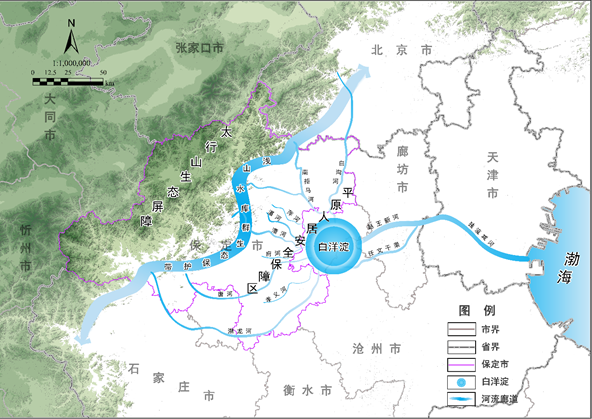 图1保定市“一屏、一带、多廊”的生态安全格局推动开发建设发展格局优化2021年保定市的三次产业结构为11.1：36.3：52.6，与2019年的10.8：34.4：54.8基本持平，符合“三线一单”对全市发展的预期。截至2020年底，保定市共退出钢铁产能238万吨、煤炭产能90万吨、火电产能30.1万千瓦、水泥产能295.6万吨、焦化产能112.5万吨，保定市已没有焦化、玻璃、钢铁生产企业，水泥产业集中和转移至具有资源优势的8个西部山区县相应园区，并开展全流程清洁化、循环化、低碳化改造，促进传统产业绿色转型升级，实现重点行业产能压减目标，符合“三线一单”产业准入清单要求。保定市已形成先进制造业、新能源及智能电网、生物医药健康三大优势产业，新一代信息技术、新材料、节能环保三大新兴产业，食品、纺织服装、建材三大传统产业的主导产业格局，主要涉及装备机械、汽车、轻工、建材、纺织、食品、医药、电子信息等十几个门类、30个行业、共3000多种产品。已经初步形成了五个集中布局发展的重点产业平台，即：以高新区、徐水、清苑、 满城等重点产业园区为平台，集中布局先进制造、新能源及 智能电网、节能环保等智能制造业；以雄安新区为科技创新引擎，在环雄安地区布局新一代信息技术、现代生命科学和生 物技术、新材料等配套的先进制造业与支撑性的现代服务业；以涿州、高碑店、定兴、涞 水等重点园区为载体，形成临空经济、高端装备制造、 现代医疗服务、科技研发、现代农业等集中布局的产业区域；凭借涞源、易县、曲阳、阜平、 唐县、顺平等县的生态优势，集中布局生态旅游、文化创意、 健康养老、现代农业、食品加工等产业；以安国、博野、望都、蠡县 等县域经济转型升级，集中打造形成生物医药、新材料、节能环保、 现代物流等特色产业集群。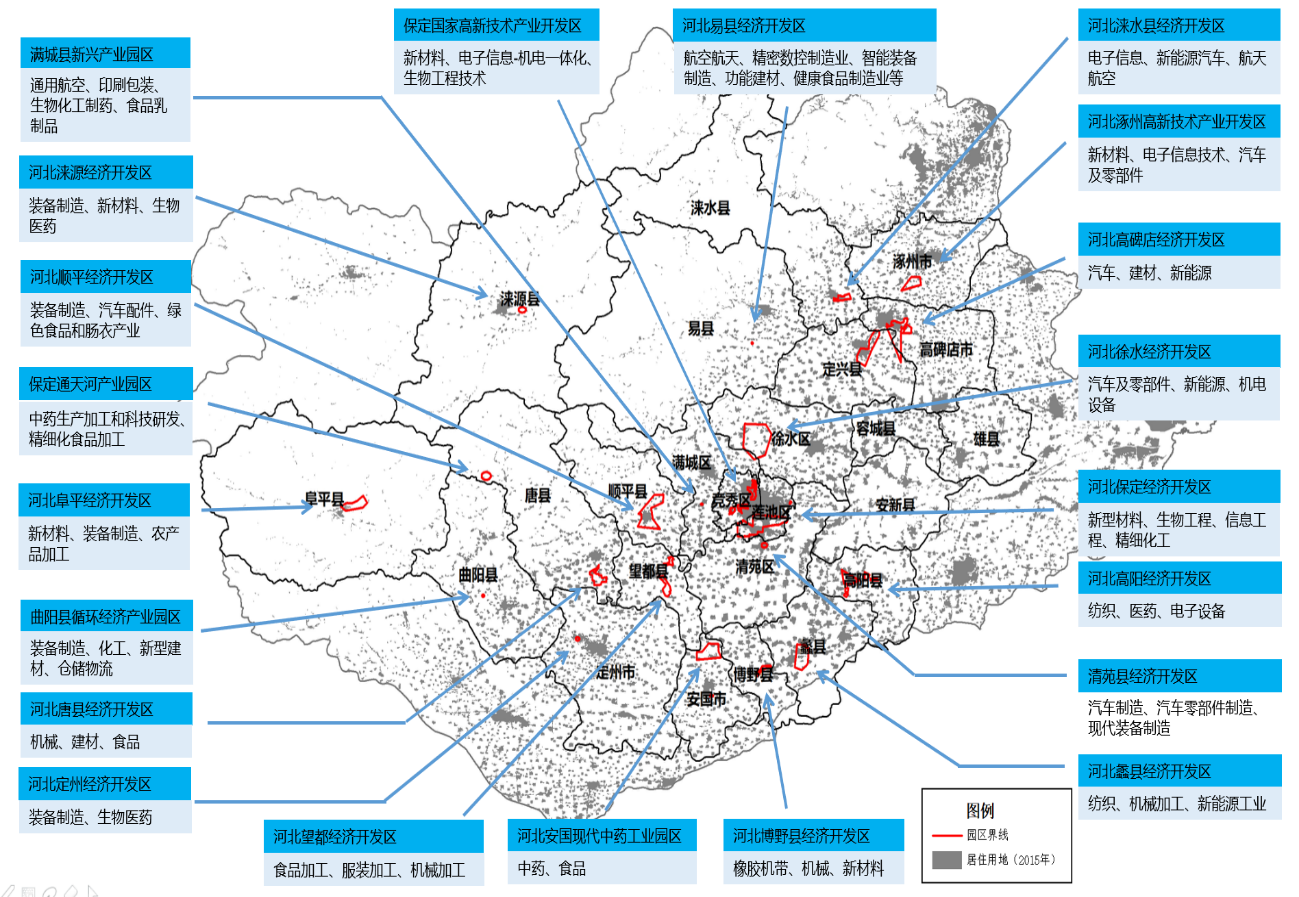 图2 保定市产业集中发展布局情况助力生态环境监管能力建设在“三线一单”成果发布后，保定市按要求完善了网格化环境监管体系，全力打造了大气污染防治网格化监控预警调度指挥平台、秸秆禁烧视频监控和红外报警系统、“天地车人”综合监管平台、重点工业企业监控平台、“智慧水环境”管理平台、“环境执法办案辅助系统”等技术手段，实现了对全市各级和各类污染源的集中在线监测、全程监控和监管指挥，尤其是在“散乱污”企业整治、垃圾秸秆禁烧等方面发挥了不可替代的作用，为保定市大气环境质量持续改善做出了重要贡献。结合“三线一单”关于科学建设监测体系的要求，保定市加快推进智慧环保体系建设，以大气环境综合管理平台为切入点，整合全市237个空气质量监测点位、156家涉气污染源在线监测、1.28万个分表计电点位、514个露天禁烧视频监控和1250辆渣土车GPS点位数据，进行统一调度和监督管理。2021年5月16日，生态环境部对保定市利用分表计电监控手段、高效统筹执法资源给予全国通报表扬。全市大气监管能力得到大幅提升。支撑生态环境质量持续改善大气环境严格落实保定市“三线一单”生态环境分区管控中大气环境总体管控相关要求，通过在能源结构调整、工业企业污染治理、机动车污染防治、扬尘面源污染治理等开展的一系列工作，保定市全域大气环境质量持续改善。2021年，保定市空气优良天数249天，比2019年增加55天，优良天数比率为68.2％，比2019年提高15.0%，其中细颗粒物（PM2.5）年均浓度为43.2微克/立方米，较2019年降低25.9%。2022年截至6月30日，保定市空气优良天数116天，优良天数比率为64.1%，其中PM2.5平均浓度46微克/立方米，同比降低4.17%；PM10平均浓度86微克/立方米，同比降低6.52%；重污染天数5天，同比减少5天。城市重度及以上污染天数逐年减少，连续三年在生态环境部“2+26”城市空气质量评估考核中评为优秀，空气质量改善幅度在京津冀周边地区“2+26”城市排名第一，退出全国重点监控168个城市排名后十位，被授予“大气污染综合治理先进市”称号。水环境“三线一单”实施以来，保定市水环境管理方面结合生态环境分区管控的水环境总体管控要求，重点在城镇污染治理、农村生活污染治理、完善水环境监测体系、强化区域生态补水等方面做了一些列工作，有效削减了区域主要水污染物，对市域水环境和质量改善起到了明显的作用。2021年，保定市国省考断面（18个，其中有2个断面断流）水质100%达到III类及以上，较2019年增加10.4%，44个白洋淀流域考核断面水质全部达标。此外保定市一亩泉、涿州城区等5个水源地地下水水质稳定达到III类标准，王快水库和西大洋水库两个水源地地表水水质稳定达到II类标准，全部达到了省目标考核要求。2022年截至6月30日，保定市国省考断面（20个，其中有3个断面断流）水质达标率100%。城市集中式饮用水水源地水质稳定达标。保定市5条有水入淀河流（府河、孝义河、白沟引河、瀑河、漕河）入淀水质均保持在Ⅲ类及以上，白洋淀流域44个考核断面（省考核县）中，顺平县龙泉河屯头断面水质（Ⅳ类）尚未达到Ⅲ类的年度目标，其余断面水质均达到了Ⅲ类及以上。土壤环境围绕确保让人民群众吃得放心、住得安心这一目标，全市严格落实“三线一单”土壤环境相关管控要求，以提升土壤环境质量为核心，深入开展全市土壤污染防治工作，严格实施依法治理，强力推进土壤污染防治各项措施的落实。确保全市土壤环境质量持续稳步改善。2021年，保定市受污染耕地安全利用率达100%，污染地块安全利用率达100%，分别“三线一单”编制研究现状年2019年提高7.7%和10.0%。着力于巩固提升耕地分类管理、严格建设用地风险管控、加强土壤污染源头防控、加强土壤环境调查监测、提升土壤污染防治综合能力建设等5个领域重点工作，全市土壤环境质量稳定可控，总体向好。2022年截至6月30日，保定市受污染耕地安全利用率和污染地块安全利用率持续保持100%。实施情况问题总结实施保障机制仍需完善保定市“三线一单”工作推进过程中建立了协调小组组织领导机制，初步明确了实施应用、评估监督、更新调整、技术支撑保障、宣传培训等要求，尚未就本市“三线一单”落地实施形成明确的落实与实施考核等落地机制，为有效推动“三线一单”落地，充分发挥其促进区域高质量发展和高水平保护的效能，仍需在严格落实实施主体责任、明确“三线一单”生态环境分区管控管理办法、建立评估与考核体系、建立和完善动态更新机制等方面探索开展相应工作。产业转型升级仍需加快保定市产业实现跨越式率先发展导致传统产业与新兴产业融合度低，高新技术产业自主知识产权、关键核心技术、高端装备等对外依赖程度高，产品结构高端化发展不够，传统产业散落分布现象仍普遍存在，污染排放占比仍较高，绿色转型升级压力仍较大。根据保定市2021年环境污染统计数据，统计范围内分布橡胶和塑料制品企业275家，主要集中在博野、蠡县、市辖区、顺平和涿州；非金属矿物制品业244家，涞水、曲阳、唐县、易县；纺织印染业共151家，多分布在孝义河和潴龙河沿岸的高阳县蠡县；造纸和纸质业企业共98家，集中分布在漕河沿岸的满城区。目前仍约有少部分企业散落在工业园区外，且污染排放强度相对较高，对周边环境存在潜在影响风险。随着“碳达峰、碳中和”任务的开展，绿色低碳约束愈加明显，绿色发展体制机制不够完善，低能耗高科技产业、环保产业、高端制造业发展仍相对不足。生态系统保护力度仍需加大保定市西部山区满城区、顺平县、阜平县、涞源县、易县、唐县、涞水县和曲阳县水土流失问题仍比较明显，水源涵养功能相对仍较弱。部分矿山开采方式粗放，布局不合理，矿产资源节约化、集约化、规模化程度低，历史遗留矿山地质环境问题和生态影响尚未完全消除。水资源禀赋不足，地下水超采问题尚在。非生态补水期市域内河流多处断流，生态基流保障不足。水气环境改善空间仍较大（1）大气环境达标任务艰巨保定市全年大气污染防治形势仍有不确定性，PM10和PM2.5时有反弹。根据省要求，保定市雄安新区周边区域17个县（市、区）空气质量对标雄安新区，“新三区”纳入国控考核范围，除满城区与主城区空气质量水平相当外，徐水区各项指数与全市平均水平仍有差距。一是区县大气污染治理水平较低。城乡空气质量存在差距，2021年新增徐水区、清苑区、满城区三个国控点，与主城区水平仍有差距，曲阳县、望都县、顺平县、博野县、唐县等西南县空气质量在全省排名仍然靠后。此外，保定市乡镇高值频发，数量在全省靠前，城乡空气质量倒挂，乡镇大气污染防治缺少有效工作机制，辖区空气质量差，已经成为保定市突出的短板弱项。二是扬尘精细化治理水平亟待提升。保定市城市管理水平与省内先进城市相比差距明显，施工工地管理不规范，工地扬尘、道路扬尘管控还比较粗放，工作标准还不够高、整治措施还不够精准。施工工地“两个全覆盖、六个百分之百”落实标准不高，拆迁施工没有高标准落实全程湿法作业要求；城市道路保洁还没有真正开展以克论净管理，部分区域道路积尘问题突出。三是移动源污染问题仍突出。随着保定市机动车保有量增加，特别是服务保障雄安新区建设和城市建设发展带来的运输大车、非道路移动机械剧增，造成了保定市氮氧化物排放持续增长，NO2浓度长期高位运行。2022年截至6月22日，保定市NO2浓度35微克/立方米，全省倒第一。四是应对气候工作缺乏有效抓手。目前，碳强度目标依托能耗强度目标和非化石能源发展目标，引领性不足，同时缺少推动目标实现的有力手段。应对气候变化缺乏法律与标准依据，与党中央、国务院发布的重大政策文件，对地方的推动力和企业的约束力不足。现有温室气体管理机制甚至无法有效支撑今后的履约要求。统筹融合存在一定难度。利用生态环境部在环境、督查、执法等方面的优势对于推动应对气候变化工作具有积极作用，但有效融合还存在一定困难。工作基础薄弱。市、县两级均未设立单独处室，工作基础薄弱，上级未设立应对气候变化专项资金，保障能力亟待提高。（2）水环境汛期超标仍频发根据2022年前5个月情况分析，保定市能够实现主要入淀河流（目前有水的府河、孝义河、白沟引河、瀑河、漕河，以及计划有水的潴龙河）入淀/入雄安水质达到Ⅲ类及以上，但实现全域断面水质达到Ⅲ类及以上还有一定风险（主要是顺平县屯头断面，清苑区、莲池区新金线河相关断面，主城区内府河支流相关断面）。主要问题如下：一是汛期超标问题多发、频发。受制于城镇污水处理能力相对不足（处理初期雨水的富余能力不足）、排水管网基础设施建设欠缺（老旧小区等细支管网尚未完全实现雨污分流）、城市环境卫生管理水平低（楼顶、路面雨水水质也达不到Ⅲ类）等因素，进入汛期后城镇面源污染、雨污混流、管网溢流造成河道水质普遍恶化，超标问题多发、频发。虽然在府河、瀑河等入淀河流采取了截污导排措施，但对照Ⅲ类水目标，无法实现全部截流导排。二是重点治理工程进展滞后。受疫情管制、财力紧张等因素影响，2022年度33个白洋淀上游重点治理项目，截止目前仅开工13个，年底前全部完成困难极大。三是河道施工对水质影响的不确定性。河道整治施工，长期来讲有利于河道行洪通水、环境提升，短期内受补水渠道、河道维护施工等因素影响，虽然上游水库水源充足，但向府河等跨水系补水相对不足，部分河道水质受水利施工扰动影响。区域战略要求分析区域发展战略定位（1）非首都功能疏解的重要承载地保定市已成为非首都功能疏解的重要承载地。《京津冀协同发展规划纲要》将保定市列入以首都为核心的世界级城市群建设之中，明确了该区域非首都功能疏解的重要承载地的定位。《中共河北省委关于制定河北省“十三五”规划的建议》要求打造环京津核心功能区，推动保定和廊坊提升非首都功能承接能力，着力建设北京新机场临空经济区，加快形成与京津功能互补、协调联动、产业层次高、创新能力强、引领京津冀协同发展的核心区域。进入“十四五”后，保定市建设将以科技创新转化、先进制造、高端服务、商贸物流功能承接为主的非首都功能重要承载区，建设两个重点承载区和多个专业化承载平台，支持首都功能优化提升。两个重点承载区为市区和保北地区，其中市区重点承接现代服务业、科技研发、先进制造业等功能；保北地区重点承接总部经济、临空经济、高端装备制造、现代物流等功能。25个非首都功能承接平台，依托市域各区县重点地区和产业园区，打造科创转化、先进制造、高端服务、商贸物流四类专业化承载平台。（2）京津冀科技创新转化示范市河北省《关于提高城市国际化建设水平的实施方案》要求保定市建设与雄安新区联动发展的科技新城、文化旅游名城，打造国际创新城市。保定市积极践行新发展理念，提出 “五个保定”的规划，以建设京津冀世界级城市群中的品质生活之城为目标，全力推动城市创新发展、绿色发展、高质量发展。立足本市先进制造业基础和科教优势，建设对接北京、雄安的技术创新与转移、产品研发与制造的示范区，与北京、天津、雄安共建集策源、孵化、转化、贸易功能为一体的区域科技创新共同体，围绕对接服务雄安新区与大兴机场临空经济区建设，形成承接高端高新产业的差异化布局，争创“中国制造2025” 国家级示范区、全国创新驱动发展示范市。（3）京津冀山水文化旅游目的地《河北省旅游高质量发展规划（2018—2025年）》要求以保定等重点区域为支撑，构建全域旅游创新发展示范区和国际旅游集散中心，与京津携手构建凝聚中国智慧、绽放中国魅力的世界知名旅游目的地。保定市主动挖掘太行山线性自然文化旅游资源，加快建设太行山水画廊风景道，积极推进观光旅游升级、休闲度假产品开发，打造集文化太行、红色太行、康养太行、绿色太行、运动太行、研学太行、休闲太行、秘境太行、乡愁太行等多功能于一体的复合型山水生态休闲旅游目的地。精心保护大山水资源，传承大京畿文化，持续完善面向京津冀乃至全国的文化旅游服务，打造主客共享的全域旅游新模式，建设京津冀旅游副中心、全域旅游示范区和全国旅游目的地城市。（4）区域性综合交通枢纽保定市加强与北京和雄安新区交通路网对接，加快推进雄忻高铁、京雄商高铁、石雄城际和京雄保城际等工程建设，着眼骨干交通支撑、城乡联系畅通、“毛细血管”融通，统筹推进配套衔接的县乡路网建设，形成铁路、城际、高速、快速路、城乡道路等互联互通、融合衔接的一体化交通网络格局。在既有京广高铁、京广铁路等南北向传统主廊道的基础上，重点提升张保沧、雄保大和京保忻等区域性综合运输走廊的服务效率，形成“六个方向，十三条干线”的总体格局；与雄安新区共建京南地区铁路和高速公路枢纽，连结京津冀核心区、冀中南和晋中，对接天津自贸区和丝绸之路经济带，融入京津冀世界级机场群，打造北方内陆物流出海通道上的重要节点，争创国际物流保税区。生态环境功能定位（1）国家重要生态功能区水源涵养与水土保持重要区。保定市西部为太行山山区，是黄土高原与华北平原的分水岭。该区域植被类型丰富多样，按照《全国生态功能区划（修编版）》的划定，属于太行山区水源涵养与土壤保持重要区，是海河及其他诸多河流的发源地，其水源涵养功能对保障区域生态安全极其重要。生物多样性保护极重要区。保定西部属于太行山生物多样性保护优先区域，是我国为落实《中国生物多样性保护战略与行动计划（2011-2030）》而明确划定的32个内陆陆地和水域生物多样性保护优先区域之一。重点保护白皮松林、华山松林、辽东栎林等原生暖温带落阔叶林生态系统以及华北落叶松、青杄、白杄、褐马鸡、猕猴等重要物种及其栖息地。（2）区域重要生态核心区和重要过渡带根据《京津冀协同发展生态环境保护规划》，保定市属于京津保中心区过渡带和燕山-太行山水源涵养区，其主体生态功能是为城市发展提供生态空间保障，在国家统筹部署下，合理调减耕地规模，适当增加生态用地比重，以主要交通干线、河流水系等绿色廊道为骨架、以村镇为组团，用大网格宽林带建设成片森林和恢复连片湿地，恢复白洋淀湿地，扩大生态空间，整体构建环首都生态圈，扩大绿地面积，提供宜居环境。《河北省建设京津冀生态环境支撑区规划（2016-2030年）》中提出构建“一核、四区、多廊、多心”的生态安全格局，其中“一核”即指京津保中心区生态过渡带，包含保定市境内的拒马河、大清河等生态水系廊道。（3）生态修复和环境治理重点示范区习近平总书记强调，一定要把白洋淀修复好、保护好，既要利用白洋淀自然生态优势，又要坚决做好白洋淀生态环境保护工作。2019年1月，经党中央、国务院同意，河北省委、省政府正式印发《白洋淀生态环境治理和保护规划（2018-2035年）》，明确针对流经保定市入淀的重点河流提出了综合治理的要求，加强上游地区各类污染源治理，逐步恢复区域生态系统质量。作为蓝天保卫战的重点区域“京津冀及周边地区”大气污染传输通道上的重点城市，保定市是区域大气环境治理的重点保障区，持续开展大气污染防治行动，大力调整优化产业结构、能源结构、运输结构和用地结构，强化区域联防联控，狠抓秋冬季污染治理，坚决打赢蓝天保卫战是现阶段环境治理的重中之重。区位的特殊性和生态环境高标准改善的急迫性，要求保定必须在污染防治和生态保护修复方面做出积极探索和努力，为生态文明建设和环境保护提供示范案例和成功经验。实施政策环境变化分析市级“三线一单”成果发布以来河北省、保定市以及各县（市区）国民经济、生态环境保护相关“十四五”规划相继发布实施，区域发展战略、生态环境质量目标等也发生了较大变化，造成了“三线一单”相关成果内容落地实施中存在与当前政策要求不相适应的现实问题。相关领域工作进展经济社会发展“十四五”规划发布。保定市第十五届人民代表大会第六次会议批准《保定市国民经济和社会发展第十四个五年规划和二〇三五年远景目标纲要》在第十一章推动绿色发展，打造生态文明建设高地要求新时期，在实施白洋淀上游生态综合治理、打好蓝天、碧水、净土三大保卫战、强化生态系统保护修复、打造绿色低碳标杆城市、建设资源高效利用的“无废城市”、完善生态文明制度体系等方面为保定市生态环境保护提出了新要求。同时，各县（市区）也根据本地发展需求发布了各地国民经济和社会发展第十四个五年规划和二〇三五年远景目标纲要。相关领域规划、方案、标准等密集出台。保定市“三线一单”发布以来，省市相关部门先后制定发布了相关规划、方案等，如《地下水管理条例》（2021.12.1）《关于进一步加强重金属污染防控的意见》《大清河流域综合规划》《海河流域水生态环境保护“十四五”规划》《北方防沙带生态保护和修复重大工程建设规划（2021—2035年）》《河北省建设京津冀生态环境支撑区“十四五”规划》《河北省水安全保障“十四五”规划》《河北省土壤与地下水污染防治“十四五”规划》《保定市生态补水暂行管理办法》《保定市非常规水利用管理办法（试行）》《保定市加快发展节水农业实施方案》《保定市突发环境事件应急预案》《保定市县域特色产业提质升级实施方案（2021-2025年）》《保定市文化和旅游“十四五”发展规划》《保定市农业面源治理实施方案（2021-2025年）》《水泥工业大气污染物超低排放标准（T/CCAS 022-2022）》等等。生态环境保护要求变化国家、省市及本市出台了一系列新的环境保护相关政策，如河北省、保定市以及各县（市区）、高新区等生态环境保护十四五规划，在各层级均新制定了水环境、大气环境、土壤环境、降污降碳协同、“双高”行业管控等方面的新要求；海河流域、大清河流域、省市级等均制定了水生态环境十四五保护规划、水安全保障十四五规划等在区域流域水生态环境保护出台了各层级管理目标，国家水环境控制单元也相应有所调整，新时期下“三水统筹”要求更加明确；省市各级也相继出台了2022年度的大气污染防治工作方案，明确了各地大气环境改善目标、各类污染源防控重点工作等等。《减污降碳协同增效实施方案》出台标志着我国减污降碳协同治理工作迈入了新征程，率先在河北等地从电力、钢铁、建材、有色、石化和化工等重点行业入手，深入推动试点工作的开展，“三线一单”减污降碳协同管控试点工作等重要协同政策部署也正在有条不紊展开。以上生态环境保护相关政策、规划、标准等对新时期“三线一单”管控目标、分区及生态环境准入清单管控要求等的实施都带来一定影响。如《保定市生态环境保护“十四五”规划》中要求到2025年国省控断面水质优良比例达到100%；细颗粒物（PM2.5）年均浓度为37微克/立方米，空气质量优良天数比例为72.9%。而“三线一单”要求2025年河流断面达到或优于Ⅳ类标准，其中国考断面水质优良比例达到71.4%以上；PM2.5年均浓度持续降低，达到省定目标。两项工作水环境与大气环境目标有较大差异。新形势下成果落地适宜性分析生态保护红线和一般生态空间将有较大变动，“三线一单”发布的成果生态保护红线是基于2018年发布的成果，目前受到生态保护红线评估调整、自然保护地规划、河北省生态空间管控区调整以及水源保护区等其他各类法定保护区的影响，对于变动区域，论证审查工作已经基本完成，后续新版生态保护红线与自然保护地成果发布后与现行“三线一单”相关成果将存在加大差异，“三线一单”生态保护红线和一般生态空间需及时衔接更新。环境质量底线与分区管控更新调整，主要受到环境质量现状及污染排放空间变化、生态环境保护相关政策规划、环境管理空间单元变化（如水环境控制单元调整）、经济社会发展现状、国土空间和产业发展等经济社会发展相关规划、环境基础设施规划等的影响，其中，上位或同层位环境质量目标发生变化的，环境质量底线目标可直接联动更新，环境质量现状和污染排放空间发生变化、水环境控制单元等环境管理空间单元发生调整，经济社会发展现状和规划发生变化的，需要进一步分析环境质量改善和风险防控压力的空间分布变化以及管控强度的空间差异，从而确定对环境管控分区的影响。资源利用上线与分区管控调整，受到水资源、能源、土地资源、岸线资源等管理部门资源保护与开发利用相关规划、资源开发利用现状、经济社会发展相关规划等的影响，其中，上位或同层位资源利用总量、强度、效率等目标发生变化的，资源利用上线目标可直接联动更新，资源管理部门对重点管控区域有相关规划的，可直接对资源重点管控区联动更新，对于与大气环境、水环境、土壤环境等环境质量相关的资源管控要求，需要进一步开展系统分析，并开展更新调整。环境管控单元和生态环境准入清单的更新调整，主要衔接“三线”的要素分区和分区环境管控要求，并受到各类保护区边界、行政区划、产业园区边界等边界的影响，以及产业准入和生态环境管理相关制度文件的影响，对于法定边界和相关制度文件调整的，环境管控单元和生态环境准入清单可直接联动更新，对于“三线”调整的，需按照“要素分区-环境管控单元-生态环境准入清单”的逻辑具体分析管控级别和管控要求的变化，评估确定环境管控单元和生态环境准入清单如何更新调整。“三线一单”实施对策建议实施跟踪评估建议坚持五年成效评估与年度工作推进跟踪相结合，按照科学、简捷、易操作原则，开展生态环境分区管控跟踪评估工作，建立总结经验、发现问题、改进提升的联动机制，结合河北省生态环境厅相关要求，不断本地完善生态环境分区管控制度。按照定性与定量、点与面结合的原则，分析评估生态环境分区管控的组织实施、成果管理、落地应用等情况，客观总结取得的经验，精准分析存在的问题及成因，并提出下一步改进措施。建议后续年度及五年跟踪评估围绕以下几方面进行重点探索。（一）完善制度建设。将跟踪评估结果作为完善本地生态环境分区管控成果完善、管理制度建设的重要支撑，针对发现的实施问题和管理制约，在管控成果完善、实施管理制度建设中予以衔接。（二）支撑应用拓展。将跟踪评估结果作为拓展生态环境分区管控应用场景、完善应用机制的重要渠道，结合评估发现的新途径、新方法、新线索，积极总结生态环境分区管控应用案例，在市县实施应用中予以推广；针对发现的新问题，在完善应用机制中予以解决。（三）纳入相关考核。推动本地区将生态环境分区管控制度落实情况纳入深入打好污染防治攻坚战考核，形成以考促评、以评促建的良性循环。动态更新调整建议基于“三线一单”实施评估识别的生态环境关键问题，结合相关政策环境变化的分析，结合保定市面临的重大发展战略和生态环境保护的新需求，总结“三线一单”相关成果在落地应用和生态环境质量改善中存在的不足，从促进区域经济社会高质量发展、生态环境高水平保护角度出发，构建更加完善的生态环境分区管控体系。（一）结合区域法定保护区范围变动更新结合近期保定市第三次国土调查定库成果、生态保护红线、生态空间、自然保护地体系建设、城镇开发边界、永久基本农田、水源保护区、重点工业园区以及水、气环境重点管控区域等的变更调整，评估重点要素管控分区的协调性和符合性，分析“三线一单”成果中各要素分区在新发展情景和保护形势下的适宜性，识别存在的问题，评估环境管控单元划定的合理性以及优化调整的必要性，并按照省厅更新相关程序实施更新。（二）结合相关管控目标及要求联动更新根据生态、水、大气、土壤、水资源、能源、土地资源等各要素最新管控目标及管控要求的变化，识别“三线一单”在各要素分区管控要求以及要素总体管控要求的时效性和适用性等方面存在的问题；结合全市、各区县以及重点园区等在经济社会发展、重点产业布局等新政策，评估“三线一单”产业准入与布局存在的主要问题，并结合最新管控目标与政策要求实施联动更新。重点案例总结一、案例名称案例名称：保定市加快实施“三线一单”落地应用，强化望都经济开发区重点管控单元环境管理，助力区域生态环境质量改善。应用领域：重点管控环境管理应用层级：市级应用地点：望都经济开发区重点管控单元二、案例应用情况（一）情况介绍保定市“三线一单”于2020年9月启动编制工作，2020年4月完成了保定市“三线一单”编制成果，根据《河北省生态环境厅关于做好市级“三线一单”生态环境分区管控审核与发布实施工作的指导意见》（冀环便函〔2021〕88号）要求，保定市人民政府于2021年6月18日发布了《关于印发加快实施“三线一单”生态环境分区管控意见的通知》（保政函〔2021〕21号）（附保定市环境管控单元分布图、保定市生态环境准入清单），标志着保定市“三线一单”成果进入全面落地实施阶段。河北望都经济开发区位于京津石保中心地带，唐河支流新九龙河上游，2012年经河北省人民政府批复（冀政函〔2012〕151号）升为省级园区，一直秉持生态、文化、高端、高效化发展理念。其区域定位为环渤海、环京津产业链条的节点，京津冀城市群内部新兴的产业承接、协作基地，保定南部区域产业集聚中心；产业定位为以食品加工、医疗器械、装配式建筑等为主导，以装备制造、高新技术、现代物流及中小微企业服务基地等为辅助发展产业的生态型经济开发区。随着《望都经济开发区总体规划（2016-2030年）》有序进入远期2020-2030阶段，经济开发区主动开展新一阶段的规划环境影响评价工作，在保定市“三线一单”还在编制期间，便积极融入“三线一单”生态环境分区管控的相关评价内容，保定市“三线一单”生态环境分区管控发布后，经济开发区的产业发展与生态环境管理更是有了扎实的抓手，经济开发区积极落实“三线一单”应用，强化生态管控引领、严抓环境污染治理、推进资源高效利用、坚守生态环境准入，为促进开发区产业提质升级、建设项目精准落地，支撑区域生态环境质量改善发挥了积极作用。（二）工作路径1.严格生态空间管控望都经济开发区规划环评编制过程中融入“三线一单”管控理念，坚持生态优先、保护优先，强化底线思维。根据“三线一单”空间冲突性识别结果，望都经济开发区不涉及生态保护红线与一般生态空间区域，但是根据“三线一单”生态空间布局约束的精神，望都经济开发区结合区域特征，从维护生态系统完整性的角度，识别并确定了规划范围需要严格保护的生态空间，包括区域内的水域、绿地（包括公园绿地、防护绿地及居住区绿地、单位附属绿地、道路绿地等），面积为215.39公顷，园区实际建设中严格保护新九龙河河段，加强河段、道路、居住区、厂区等隔离绿带建设，开发区水域和绿地面积已远超规划面积，充分保障了望都经济开发区的生态安全。2.严守环境质量底线保定市“三线一单”成果将望都经济开发区纳入重点管控单元，属于工业水污染物排放集中的水环境重点管控区和大气污染物排放集中大气环境重点管控区。单元所在地东侧有白洋淀流域水质监测断面新九龙河高岭断面，根据“三线一单”要求其水质目标为地表水IV类标准；依据《保定市2021年大气污染综合治理工作实施方案》，单元所在地2021年PM2.5目标为60微克/立方米。保定市“三线一单”针对望都经济开发区重点管控单元环境质量改善的实际需求，在污染排放管控方面对污水和大气污染防治提出了重点管控要求，经济开发区落实情况如下：（1）污水收集处理方面依据“三线一单”的要求园区污水处理厂出水严格执行《大清河流域水污染物排放标准》（DB13/2795-2018）重点控制区排放限值，生产、生活污水处理率达到100%。望都经济开发区北园依靠望都县清源污水处理厂，实现园区生产生活污水（约0.95万吨/天）全部收集处理；南园新建了望都经济开发区污水处理厂，近期处理规模0.5万吨/天，远期处理规模达到1万吨/天，园区内增设配套管网15公里推进雨污分流，实现园区内生活生产污水（约0.4万吨/天）全部收集处理的基础上兼顾实现初期雨水的收集处理；以上2座污水处理厂均已完成提标改造，严格执行大清河流域水污染物排放标准，出水稳定达标。开发区严格高标准要求，根据发展和保护需求规划了再生水处理厂。根据保定市“三线一单”要求，未来唐河要实施常态化生态补水，望都经济开发区污水处理厂尾水以及未来再生水厂处理出水在保障开发区回用基础上，将余量再生水有效增补下游唐河的生态流量。（2）严控VOCs方面“三线一单”要求涉VOCs排放工业企业污染物排行应达到《工业企业挥发性有机物排放控制标准》（DB13/2322-2016）标准要求。经济开发区严格加强涉VOCs行业企业管理，对望都县瑞亨鞋业有限公司、保定皓凯塑胶科技有限公司、河北和瑞包装有限公司等主要涉VOCs排放的企业大力推行低VOCs含量的涂料、有机溶剂等原辅材料，建立了挥发性有机物排放清单信息库，完善企业“一企一档”制度，实现了排放总量较2015年下降20%以上。（3）锅炉排放管控方面，开发区内锅炉污染物排行应达到《锅炉大气污染物排放标准》（DB13/5161-2020）排行标准要求。望都经济开发区切实贯彻“三线一单”环境质量底线要求，全面淘汰35蒸吨/小时及以下燃煤锅炉，35蒸吨/小时及以下锅炉全部实现清洁能源替代。3.严控资源利用上线（1）严格水资源利用管控，根据保定市“三线一单”资源利用上线成果及管控要求，其中资源利用总体管控要求明确在南水北调受水区和有地表水源的地区一律不再审批工业取用地下水许可，开发区严格落实要求，新上项目全部实施南水北调引江水为水源，2021年推动了剩余13家重点企业地下取水井封控，已落实完成开发区生活和工业用水全部替换成引江水。针对望都经济开发区重点管控单元，要求推进再生水利用，提高工业用水效率，开发区积极规划实施再生水处理厂，处理规模约1.5万吨/天，推进再生水回用；开发区制定再生水利用方案，要求入区企业在再生水水质能够满足用水要求的前提下必须利用再生水，工业企业大力推广以循环用水、梯级用水和再生水回用为主的工业水重复利用技术。（2）推进能源高效利用，保定市“三线一单”要求望都经济开发区实施能源消耗总量控制，严格执行单位产品能源消耗限额标准，鼓励锅炉、工业炉窑进行余热利用。开发区内食品加工、医疗器械、装配式建筑等行业主要产品单位能耗严格执行《河北省主要产品能耗限额和设备限定值》限定值要求；望都经济开发区规划热源由经济开发区南部锅炉房与北部热力锅炉房共同负责，供热管网分为蒸汽管网和热水管网，以生产用热为主的用户采用蒸汽，以采暖用热为主的用户采用热水，过程中余热利用充分，有效降低了供热能耗总量。4.坚守产业准入望都经济开发区重点管控单元严格落实保定市“三线一单”中关于产业准入和布局的总体管控要求，坚持环境保护的高标准，严格入园企业的准入条件，严禁化工、染料、印染、酿造、电镀、铸造、医药中间体生产等重污染、高能耗、高物耗项目入园；开发区重点发展食品加工、医药器械、新型机械装备制造、装配式建筑、现代物流、高新技术等相关产业，不符合规划产业发展方向或上下游产业发展方向的项目禁止入区；清洁生产水平未达到国家已颁布相应清洁生产标准二级以上水平、不符合循环经济要求的项目禁止入区。近两年开发区入驻企业38家，主要为食品调味品生产加工、医药器械、机械装备、高新技术等产业，均符合开发区产业发展定位。在企业项目筛选及环评审批过程中，严格落实保定市“三线一单”产业入驻要求以及望都县经济开发区重点管控单元产业准入与空间布局约束要求，先后对不符合产业准入和空间布局要求的20多个项目予以否决，严格把好企业入驻关口，助力经济开发区生态化转型升级。三、案例应用效果河北望都经济开发区重点管控单元以“三线一单”生态环境管控要求为抓手，强化生态环境管控引领，结合开发区自身生态发展转型与区域生态环境改善的实际需求，问题导向实施精准管控。规划环评编制中积极融入“三线一单”管控理念，高要求划定开发区生态空间并严格制定生态空间管控要求；严格落实保定市“三线一单”成果，强化生态环境准入清单的差异化、针对性指导及约束作用，聚焦单元及所在区域水环境超标与环境空气质量超标实际问题，望都经济开发区以环境质量底线、资源利用上线和产业准入对单元的要求和约束为依据，将相应管控要求和管控措施在实际生产、生活和生态环境管理中有效落地，区域生态环境质量呈现了显著改善，唐河主要支流新九龙河生态流量得到了基本保障，为未来唐河全线生态基流恢复提供了有力支撑；白洋淀流域重点监测断面新九龙河高岭水质监测断面（位于望都经济开发区东侧）由2019年劣V类改善为地表水IV类，实现水质目标；2021年望都县PM2.5平均浓度达到46微克/立方米、2022年截至目前为48微克/立方米，显著优于《保定市2021年大气污染综合治理工作实施方案》制定的60微克/立方米的目标。四、案例应用的启示“三线一单”生态环境分区管控方案对生态保护红线、环境质量底线、资源利用上线提出了明确要求，河北望都经济开发区以此为基本遵循，严格产业准入，突出重点高标准推动生态环境管控要求落地，促进经济开发区持续绿色高质量发展。（一）“三线一单”作为生态环境分区管控的最新政策性引导，是推进生态环境保护精细化管理、强化国土空间环境管控、推进绿色发展高质量发展的一项重要工作，为各单元实际生态环境管控提供了有力抓手。（二）在市级“三线一单”生态环境分区管控体系下，应积极探索园区级或区县级生态环境分区管控的细化，基于发展与保护的实际需求，结合规划环评工作的开展，将“三线一单”纳入日常管理，才能更有效推进生态环境分区管控精准落地。序号区县文件名称时间1徐水区徐水县关于贯彻落实“三线一单”生态环境分区管控的意见实施方案（2021-2025年）和2021年若干工作措施2涿州市涿州市关于贯彻落实“三线一单”生态环境分区管控的意见实施方案（2021-2025年）和2021年工作措施落实的情况报告2022.13安国市安国市关于贯彻落实“三线一单”生态环境分区管控的意见实施方案（2021-2025年）2021.114高碑店市高碑店市关于贯彻落实“三线一单”生态环境分区管控的意见实施方案（2021-2025年）2021.115涞水县关于印发贯彻落实“三线一单”生态环境分区管控的意见实施方案（2021-2025年）和2021年工作措施的通知2021.106阜平县关于印发《关于贯彻落实“三线一单”生态环境分区管控意见的实施方案（2021-2025年）》的通知2021.127定兴县定兴县人民政府《关于加快实施“三线一单”生态环境分区管控的意见》，人民政府关于印发贯彻落实“三线一单”生态环境分区管控的意见实施方案（2021-2025年）和2021年工作措施的通知2021.98唐县唐县生态环境保护委员会办公室关于印发贯彻落实“三线一单”生态环境分区管控的意见实施方案（2021-2025年）和2021年工作措施的通知2021.99博野县博野县生态环境保护委员会关于印发《博野县落实“三线一单”生态环境分区管控意见实施方案（2021—2025）的通知2021.810莲池区莲生态环保委关于印发《莲池区“三线一单”生态环境分区管控实施方案》的通知2021.911清苑区《保定市生态环境局清苑区分局关于“三线一单”工作实施方案》2021.912曲阳县曲阳县区域空间生态环境评价暨“三线一单”编制工作协调小组关于印发贯彻落实“三线一单”生态环境分区管控的意见实施方案（2021-2025年）和2021年工作举措的通知2021.913顺平县顺平县生态环境分区管控“三线一单”实施方案内容涉及区县数量别墅项目环评审查满城区5别墅项目环评审查徐水区1别墅项目环评审查涞水县14别墅项目环评审查曲阳县6别墅项目环评审查易县1序号涉及县（区、市）园区名称级别1莲池区河北保定莲池高新技术产业开发区省级2涿州市河北涿州京南经济开发区省级3安国市河北安国现代中药工业园区北区省级4涞水县河北涞水经济开发区省级5定兴县河北定兴金台经济开发区南区（原定兴县工业区）省级6涞源县河北保定莲池高新技术产业开发区省级7易县河北易县经济开发区省级8顺平县河北顺平经济开发区省级9博野县博野县产业园区省级（县级）10经开区河北保定经济开发区省级项目项目项目要求本园区要求符合性主要目标生态保护红线生态保护红线重要生态功能区域生态功能不降低、面积不减少、性质不改变。不涉及—主要目标环境质量底线环境质量底线到2025年，地表水国考断面优良（Ⅲ类以上）比例、近岸海域优良海水比例逐步提升;PM2.5年均浓度持续降低、优良天数比例稳步提升；土壤受污染耕地安全利用率、污染地块安全利用率进一步提升。规划近期目标与河北省要求一致符合主要目标资源利用上线资源利用上线以保障生态安全、改善环境质量为核心，合理确定全省资源利用上线目标，实现水资源与水环境、能源与大气环境、岸线与海洋环境的协同管控。规划合理设置资源利用上线，实现水资源与水环境、能源与大气环境、的协同管控。符合分区管控优先保护单元优先保护单元严格落实生态保护红线管理要求，除有限人为活动外，依法依规禁止其他城镇和建设活动。一般生态空间突出生态保护，严禁不符合主体功能定位的名类开发活动，严禁任意改变用途。重大引水工程、白洋淀入淀河流两侧范围严格执行引调水工程等相关法律规定。不涉及—分区管控重点保护单元城镇重点管控单元优化工业布局，有序实施高污染、高排放工.业企业整改或搬迁退出，强化交通污染源管理;完善污水治理设施，加快城镇河流水系环境整治；加强工业污染场地环境风险防控和开发再利用监管。本园区优化工业布局，有序实施高污染、高排放工.业企业整改或搬迁退出，强化交通污染源管挫;完善污水治理设施，加快城镇河流水系环境整治；加强工业污染场地环境风险防控和开发再利用监管。严格产业准入，完善园区设施建设，推动设施提标改造；实施污染物总量控制，落实排污许可证制度；强化资源利用效率和地下水开采管控。符合分区管控重点保护单元省级以上产业园区重点管控单元严格产业准入，完善园区设施建设，推动设施提标改造；实施污染物总量控制，落实排污许可证制度；强化资源利用效率和地下水开采管控。本园区优化工业布局，有序实施高污染、高排放工.业企业整改或搬迁退出，强化交通污染源管挫;完善污水治理设施，加快城镇河流水系环境整治；加强工业污染场地环境风险防控和开发再利用监管。严格产业准入，完善园区设施建设，推动设施提标改造；实施污染物总量控制，落实排污许可证制度；强化资源利用效率和地下水开采管控。符合分区管控重点保护单元农业农村重点管控单元优化规模化畜禽养殖布局，加快农村生态环境综合整治，推进农村生活污水和生活垃圾治理；减少化肥农药施用量，优化农业种植结构，推动秸秆综合利用；控制地下水超采区农业地下水开采。不涉及—分区管控重点保护单元近岸海域管控单元优化石化、钢铁等重化行业布局;严格海洋岸线开发，强化船舶、港区污染物控制，加强近岸海域及港口码头环境污染风险防控。不涉及—分区管控一般管控单元一般管控单元严格执行国家和省关于产业准入、总量控制和污染物排放标准等管控要求。不涉及—分类管控分类管控管控要求本园区管控要求优先保护单元优先保护单元以优先保护为原则，严格落实生态保护红线管理要求，依法禁止或限制开发建设活动。各类自然保护地、饮用水水源保护区、重大引水工程、白洋淀入淀河流及两侧范围严格按照相关法律法规和文件要求进行管控。其他--般生态空间突出生态保护，严禁不符合主体功能定位的各类开发活动，严禁任意改变用途。不涉及重点保护单元城镇重点管控单元推进高污染、高排放工业企业整改或搬迁退出，加强工业污染场地环境风险防控和修复利用：完善污水治理设施，严格执行污水排放标准：实施城镇河流水系环境综合整治：推进生物质锅炉超低排放，强化交通和扬尘污染源管控。本园区推进高污染、高排放工业企业整改或搬迁退出，加强工业污染场地环境风险防控和修复利用：完善污水治理设施，严格执行污水排放标准：实施城镇河流水系环境综合整治：推进生物质锅炉超低排放，强重点保护单元工业园区重点管控单元严格落实产业准入要求，优化产业布局：完善园区设施建设，推动设施提标改造：实施污染物总呈控制，落实排污许可证制度：提髙能源、水资源利用效率，严格地下水开采管控。化交通和扬尘污染源管控。严格落实产业准入要求，优化产业布局：完善园区设施建设，推动设施提标改造：实施污染物总呈控制，落实排污许可证制度：提高能源、水资源利用效率，严格地下水开采管控。重点保护单元农业农村重点管控单元加快农村生态环境综合整治，完善环保设施建设，逐步推进农村污水和生活垃圾治理：优化规模化畜禽养殖布局，加强畜禽粪污有效治理和资源化利用：优化农业种植结构，减少化肥农药施用呈，推动秸秆综合利用：提高农田灌溉效率，严格控制地下水超采区农业地下水开采。不涉及一般管控单元一般管控单元生态环境保护与适度开发相结合，开发建设中要严格落实国家、省、市关于产业准入、总量控制和污染物排放标准等管控要求。不涉及相关内容相关内容相关内容相关内容相关内容本规划内容结果生态空间总体管控生态空间总体管控禁止建设开发活动：生态保护红线内，自然保护地核心保护区原则上禁止人为活动禁止建设开发活动：生态保护红线内，自然保护地核心保护区原则上禁止人为活动禁止建设开发活动：生态保护红线内，自然保护地核心保护区原则上禁止人为活动园区未位于生态保护红线内符合产业准入及布局总体管控产业准入及布局总体管控准入总体要求：新建、扩建产业项目符合河北省《产业结构调整指导目录》（2019年本）《河北省新增限制和淘汰类产业目录（2015年版）》《市场准入负面清单（2020年版）》《河北省京冀交界地区新增产业的禁止和限制目录》等准入条件要求准入总体要求：新建、扩建产业项目符合河北省《产业结构调整指导目录》（2019年本）《河北省新增限制和淘汰类产业目录（2015年版）》《市场准入负面清单（2020年版）》《河北省京冀交界地区新增产业的禁止和限制目录》等准入条件要求准入总体要求：新建、扩建产业项目符合河北省《产业结构调整指导目录》（2019年本）《河北省新增限制和淘汰类产业目录（2015年版）》《市场准入负面清单（2020年版）》《河北省京冀交界地区新增产业的禁止和限制目录》等准入条件要求园区设置的生态准入条件为：新建、扩建产业项目符合《河北省《产业结构调整指导目录（2019年本）》、《河北省新增限制和淘汰类产业目录（2015年版）》、《市场准入入门清单（2020年版）、《河北省京冀交界地区新增产业的禁止和限制目录》等准入文件要求符合产业准入及布局总体管控产业准入及布局总体管控禁止布局要求：禁止新建和扩建火电（热电联产除外）、炼焦、普通黑色金属铸造、碳素、贵金属冶炼、电解铝、石化（异地搬迁升级改造除外）、以煤代燃料的其他工业项目；城市规划区范围内禁止燃煤、重油等高污染工业项目禁止布局要求：禁止新建和扩建火电（热电联产除外）、炼焦、普通黑色金属铸造、碳素、贵金属冶炼、电解铝、石化（异地搬迁升级改造除外）、以煤代燃料的其他工业项目；城市规划区范围内禁止燃煤、重油等高污染工业项目禁止布局要求：禁止新建和扩建火电（热电联产除外）、炼焦、普通黑色金属铸造、碳素、贵金属冶炼、电解铝、石化（异地搬迁升级改造除外）、以煤代燃料的其他工业项目；城市规划区范围内禁止燃煤、重油等高污染工业项目本规划产业定位不涉及禁止布局的产业符合区县名称涉及乡镇单元类型管控维度管控要求本园区管控要求结果莲池区金庄乡和百楼乡重点管控单元空间布局------莲池区金庄乡和百楼乡重点管控单元污染排放管控1．园区内现有及拟入区企业必须执行《工业企业挥发性有机物排放控制标准》（DB13/2322-2016）、《锅炉大气污染物排放标准（DB13/5161-2020）》。2．完善污水收集处理设施建设，确保园区内污水全部收集并达到纳入银定庄污水处理厂要求。3．园区排水体制应采用雨污分流制，加强初期雨水收集处理。4．产品包装优先选择使用易回收、易拆解、易降解、无毒无害或者低毒低害的材料，简化包装结构，减少包装材料的使用量和包装废物的产生量。1．园区内现有及拟入区企业必须满足《工业企业挥发性有机物排放控制标准》（DB13/2322-2016）、《锅炉大气污染物排放标准（DB13/5161-2020）》。2．完善污水收集处理设施建设，确保智能制造组团和数字经济组团内污水全部收集并达到纳入银定庄污水处理厂要求，深圳园内污水进行收集进入园区内污水处理厂处理。3．园区排水体制规划采用雨污分流制，加强初期雨水收集处理。4．产品包装优先选择使用易回收、易拆解、易降解、无毒无害或者低毒低害的材料，简化包装结构，减少包装材料的使用量和包装废物的产生量。符合莲池区金庄乡和百楼乡重点管控单元环境风险防控1．危险固体废物送专门的废物回收厂家利用或送有资质单位进行处置。2．完善风险应急预案，确保在园区发生环境风险事故的情况下，对周边敏感区域的影响降到最低。3．园区应制定环境风险应急预案，成立应急组织机构，定期开展应急演练，提高区域环境风险防范能
力。1．危险固体废物送专门的废物回收厂家利用或送有资质单位进行处置。2．完善风险应急预案，确保在园区发生环境风险事故的情况下，对周边敏感区域的影响降到最低。3．园区制定环境风险应急预案，成立应急组织机构，定期开展应急演练，提高区域环境风险防范能力。符合莲池区金庄乡和百楼乡重点管控单元资源利用效率1．稳步提高再生水回用率，逐步减少新鲜水用量，降低单位工业增加值新鲜水耗。2．实施能源消耗总量控制，严格执行单位产品能源消耗限额标准。1．稳步提高再生水回用率，逐步减少新鲜水用量，降低单位工业增加值新鲜水耗。2．实施能源消耗总量控制，严格执行单位产品能源消耗限额标准。符合规划相关内容规划相关内容规划相关内容工业区发展现状协调性生态保护红线及生态空间管控要求河北省陆域生态保护红线面积为38633.18平方公里，其中安国市生态保护红线为河北平原河滨岸带敏感生态保护红线，集中分布在市域南部的沙河、潴龙河流域，面积共计441.9068公顷，主导生态功能为水土保持、水源涵养。生态保护红线严禁不符合主体功能定位的各类开发建设活动，禁止城镇建设、工业生产等活动，严禁任意改变用途，确保生态功能不降低、面积不减少、性质不改变。除国家重大战略项目之外，在符合现行法律法规的要求下，可以进行有限人为活动。一般生态空间应当按照限制性开发管理要求，制定分区分类管控要求。严格控制建设活动范围和强度，应符合地区生态功能定位，保证其结构和主要功能不受破坏。河北省陆域生态保护红线面积为38633.18平方公里，其中安国市生态保护红线为河北平原河滨岸带敏感生态保护红线，集中分布在市域南部的沙河、潴龙河流域，面积共计441.9068公顷，主导生态功能为水土保持、水源涵养。生态保护红线严禁不符合主体功能定位的各类开发建设活动，禁止城镇建设、工业生产等活动，严禁任意改变用途，确保生态功能不降低、面积不减少、性质不改变。除国家重大战略项目之外，在符合现行法律法规的要求下，可以进行有限人为活动。一般生态空间应当按照限制性开发管理要求，制定分区分类管控要求。严格控制建设活动范围和强度，应符合地区生态功能定位，保证其结构和主要功能不受破坏。河北省陆域生态保护红线面积为38633.18平方公里，其中安国市生态保护红线为河北平原河滨岸带敏感生态保护红线，集中分布在市域南部的沙河、潴龙河流域，面积共计441.9068公顷，主导生态功能为水土保持、水源涵养。生态保护红线严禁不符合主体功能定位的各类开发建设活动，禁止城镇建设、工业生产等活动，严禁任意改变用途，确保生态功能不降低、面积不减少、性质不改变。除国家重大战略项目之外，在符合现行法律法规的要求下，可以进行有限人为活动。一般生态空间应当按照限制性开发管理要求，制定分区分类管控要求。严格控制建设活动范围和强度，应符合地区生态功能定位，保证其结构和主要功能不受破坏。符合环境管控要求大气环境空气环境质量达标前，禁止新建、扩建新增产能的钢铁、冶炼、水泥项目以及燃煤锅炉。北区现有产业不涉及钢铁、焦化等产能过剩行业，区内无燃煤锅炉。协调环境管控要求水环境严格控制高污染、高耗水行业新增产能。产能过剩产业实行新增产能等量替代、涉水主要污染物排放同行业倍量替代。各工业园区必须配备污水厂，污水处理厂排放不低于一级A排放标准工业区内废水排入安国市第三污水处理厂集中处理，污水经处理达到《大清河流域水污染物排放标准》重点控制区域标准，优于足一级A排放标准要求。协调环境管控要求土壤环境严格执行重金属污染物相关排放标准并落实总量控制指标。生产、使用、贮存、运输、回收、处置、排放有毒有害物质的单位和个人，应当采取有效措施，防止有毒有害物质渗漏、流失、扬散，避免土壤受到污染。工业区严格执行重金属污染物相关排放标准并落实总量控制指标。经调查检测，开发区内土壤未受到污染。协调资源能源利用管控要求能源逐步降低高耗煤行业用煤总量和强度，加快产业结构向高新高端产业转变，推进钢铁、焦化、水泥等重点行业去产能，对电力供热等行业实施改造提升和节煤挖潜，实施工业窑炉、燃煤锅炉等集中供热替代和清洁能源置换，对新增耗煤项目严格执行煤炭减（等）量替代。工业区内无燃煤工业炉窑、燃煤锅炉。协调资源能源利用管控要求水资源落实最严格水资源管理制度，强化地下水利用监管，严格禁采区、限采区管理。在地下水限采区，一律不新增地下水开采量。除应急供水和生活用水更新井外，限制新建和扩建取用地下水的建设项目。无新增地下水井协调资源能源利用管控要求土地资源同土壤环境风险相关要求。工业区严格执行重金属污染物相关排放标准并落实总量控制指标。经调查检测，区内土壤未受到污染。协调生态环境准入清单空间布局约束1.严禁落后产能向辖区转移，禁止新建落后产能或产能严重过剩行业的建设项目。新建重点行业等重污染工业项目必须入园进区。2.严控重金属行业新增产能，实行“等量置换”或“减量置换”。继续淘汰涉重金属重点行业落后产能;加快淘汰安新有色金属冶炼等重污染企业。3.拒马河（含白沟引河）、唐河、潴龙河、沙河干渠、府河、孝义河、金线河、漕河、瀑河、萍河等河流沿岸、重要饮用水水源地补给区，严格控制化学原料和化学制品制造、医药制造、制革、造纸、焦化、化学纤维制造、石油加工、纺织印染等项目环境风险，合理布局生产装置及危险化学品仓储等设施。4.严禁新建制革、冶金、化工、印染、电镀、酿造、钢铁、焦化、玻璃、砖瓦窑、机制纸及纸板制造、煤矿开采等项目，禁止新增水污染物排放总量的建设项目。工业区内大力发展中药产业，以中药饮片加工为主，辅以中药保健品、中成药制造，配套相关物流等，不属于落后产能，不涉及重金属行业，不属于制革、冶金、化工、印染、电镀等项目。协调生态环境准入清单污染物排放管控大气污染物排放管控：1.深入治理VOCs，全面推进对医药、农药等化工类、汽车制造、机械设备制造、家具制造等工业的排放治理，建立挥发性有机物排放清单信息库。2020年全面完成低挥发性原辅料替代，VOCs排放量较2015年下降20%以上。2.全市范围内水泥、有色金属、化工等重点行业及锅炉严格执行大气污染物特别排放限值。3.2020年，燃气锅炉完成低氮燃烧改造，城市建成区生物质锅炉实施超低排放改造。工业区内中药企业均采用低挥发性原辅料，项目不涉及水泥、有色金属、化工等重点行业；工业区现有燃煤小锅炉已全部实行煤改气/电，供热采用园区集中供热，部分企业自备燃气锅炉，燃气锅炉已完成低氮改造。协调生态环境准入清单污染物排放管控水污染排放管控1.2020年主城区7条河流中黑臭水体基本消除，水体水质达到近Ⅴ类。重点行业的重点重金属排放量要比2013年下降12%。2020年全市农村饮用水水源水质达标率达到80%以上。2.2020年底前，所有废水直排环境的工业企业外排废水必须达到《大清河流域水污染物排放标准》。2020年底前，所有工业聚集区外排废水必须达到《大清河流域水污染物排放标准》。2020年底前，城镇污水资源化再生利用率达到35%以上。3.中心城区、所有县（市、区）城区及白沟新城于2020年底前实现雨污分流，中心城区基本实现污水管网全覆盖，污水全收集、全处理。园区各企业废水排入安国市第三污水处理厂集中处理，处理后排水满足《大清河流域水污染物排放标准》中相关标准，排入孝义河。协调生态环境准入清单环境风险防控1.2020年，城市生活垃圾无害化处理率达到95％以上；县城生活垃圾无害化处理率达到90%；农村生活垃圾基本实现全面治理。2.加强污染气象条件和空气污染监测、预报预警和评估能力建设，及时发布预警信息，提高重污染天气预报预警的准确度。3.加强南水北调工程沿线环境风险管理，建立完善的监控体系和应急管理体系。工业区已编制环境风险应急预案并备案，成立应急组织机构，建立有效的事故风险防范体系；各涉风险物质企业均编制应急预案，并成立应急组织机构。区内无存在重大环境安全隐患的工业项目。协调生态环境准入清单资源开发利用1.严格落实节能评估审查制度，新建高耗能项目单位产品（产值）能耗要达到国际先进水平，用能设备达到一级能效标准。2.完成全市范围35蒸吨/小时及以下燃煤锅炉、茶炉大灶以及经营性小煤炉替代改造任务；淘汰集中供热管网覆盖范围内的燃煤锅炉和散煤；完成散煤清洁替代的区域划定为“禁煤区”；农村地区2020年底前全部实现清洁燃料和优质燃煤替代，全市农村清洁取暖率达到90%以上；市主城区清洁取暖率达到100%工业区内中药企业不属于高耗能项目；工业区现有燃煤小锅炉已全部实行煤改气/电，供热采用园区集中供热，部分企业自备燃气锅炉，燃气锅炉已完成低氮改造。协调规划相关内容规划相关内容规划相关内容工业区发展现状协调性生态环境管控单元分类管控要求生态环境管控单元分类管控要求严格落实产业准入要求，优化产业布局；完善园区设施建设，推动设施提标改造；实施污染物总量控制，落实排污许可证制度；提高能源、水资源利用效率，严格地下水开采管控。中药都绿色循环工业区严格落实产业准入要求，区内企业均落实总量控制、排污许可证制度。区域属浅层地下水一般超采区，工业区未开采浅层地下水。部分企业采用深层自备井取水。协调环境管控要求大气环境深入实施燃煤锅炉治理，全面淘汰35蒸吨/小时及以下燃煤锅炉、茶炉大灶以及经营性小煤炉；35蒸吨/小时以上燃煤锅炉全面达到排放限值和能效标准；禁止新建35蒸吨/小时及以下燃煤锅炉；燃气锅炉完成低氮燃烧改造，20蒸吨以上的燃油、生物质锅炉完成超低排放改造。工业区现有燃煤小锅炉已全部实行煤改气/电，供热采用园区集中供热，部分企业自备燃气锅炉，燃气锅炉已完成低氮改造。协调环境管控要求水环境优化提升污水、污泥处理工艺，提高循环利用和资源化水平，直排入河企业尽量改排市政污水管网，实现生产污水及生活污水减排或不外排，2022年涉水行业企业全部达到清洁化生产水平。所有重点涉水企业在线监控设施与生态环境部门联网，向环境水体直接排放污水的涉水企业外排废水稳定达到《大清河流域水污染物排放标准》（DB13/2795-2018）相应控制区的限值标准。区内污水均排入安国市第三污水处理厂，该污水厂已完善提标改造，污水处理厂出水水质满足《大清河流域水污染物排放标准》（DB13/2795-2018）中重点控制区排放限值，排入孝义河。安国市第三污水处理厂在线监测系统已与生态环境部门联网。协调环境管控要求土壤环境禁止在居民区、学校、医疗和养老机构等周边新建有色金属冶炼、焦化等行业企业；依法搬迁或关闭对土壤造成严重污染的现有企业。在永久基本农田区域，不得新建可能造成土壤污染的建设项目，已建成的要限期关闭拆除；对严格管控类农用地，制定风险管控方案，达不到相关标准的，依法划定特定农产品禁止生产区域，严禁种植食用农产品。园区主导产业以中药饮片加工为主，辅以中药保健品、中成药制造等，区内没有焦化、有色金属冶炼等对土壤污染较重企业。园区内不涉及基本农田，园区占地不属于有限保护类耕地集中区域。协调资源利用管控要求能源严格控制煤炭消费总量，严格控制高耗能项目建设，提高准入门槛，严格控制新增煤电装机规模，审慎发展石油化工等项目；严格控制钢铁、火电、建材等重点行业耗煤量；加快推进以煤为燃料的锅炉和工业炉窑技术改造和清洁能源替代，有序推进风电、光电、生物质、氢等新能源。工业区现有燃煤小锅炉已全部实行煤改气/电，供热采用园区集中供热，部分企业自备燃气锅炉，燃气锅炉已完成低氮改造协调资源利用管控要求土地资源1.严格控制非农建设占用耕地，加大补充耕地力度；加强基本农田保护和建设，稳定数量，提高质量。2．将符合条件的优先保护类耕地划为永久基本农田，实行严格保护；在永久基本农田区域，不得新建可能造成土壤污染的建设项目，已建成的要限期关闭拆除。河北安国中药都绿色循环工业区内用地为工业用地，不涉及占用基本农田。协调资源利用管控要求水资源1．落实最严格水资源管理制度，地下水取水许可总量不得突破地下水取用水总量控制指标，强化地下水利用监管。2．在地下水禁采区，除临时应急供水和无替代水源的农村地区少量分散生活用水外，严禁取用地下水，已有的要限期关闭。3．在地下水限采区，一律不新增地下水开采量。对当地社会发展和群众生活有重大影响的重点建设项目，确需取用地下水的，按照用1减2的比例，同步削减其他取水单位的地下水开采量，直至地下水采补平衡。4．按照“应关尽关、关管并重、能管控可应急”的原则，着力推进超采区取水井封填工作。区域属浅层地下水一般超采区，工业区未开采浅层地下水。部分企业采用深层自备井取水，企业自备井均取得取水许可证。协调生态环境准入清单（安国市西伏落镇、北段村乡）空间布局约束按照《保定市白洋淀上游生态环境保护条例》《白洋淀生态环境治理和保护条例》关于河流的禁止和限制性活动进行严格管理工业区不涉及河流的禁止和限制性活动协调生态环境准入清单（安国市西伏落镇、北段村乡）污染排放管控1．实现孝义河沿岸村庄生活污水全部收集处理或有效管控，直排入河的污水处理设施出水水质达到化学需氧量≤30mg/L、氨氮≤1.5mg/L、总磷≤0.3mg/L，对于排水汇入沟渠、水塘等水体的污水处理设施出水水质参照执行《农村生活污水排放标准》二级标准；全面加强农村污水处理设施建设，2025年实现农村生活污水全部有效处理并达标排放。2．严格排查安国现代中药工业园区（北园）排污口，取缔现有非法排污口，保留排污口严格控制直排入河的污水处理设施出水水质达到化学需氧量≤30mg/L、氨氮≤1.5mg/L、总磷≤0.3mg/L，对于排水汇入沟渠、水塘等水体的污水处理设施出水水质参照执行《农村生活污水排放标准》二级标准。中药都绿色循环工业区企业生活污水经管网排入孝义河，不直排入河；工业区企业不涉及非法排污口，安国市第三污水处理厂出水水质满足《大清河流域水污染物排放标准》（DB13/2795-2018）中重点控制区排放限值，排入孝义河。协调管控单元分类产业准入及布局总体管控要求本规划符合性空间布局约束准入总体要求：
新建、扩建产业项目符合河北省《产业结构调整指导目录（2019年本）》《河北省新增限制和淘汰类产业目录（2015年版）》《市场准入负面清单（2020年版）》《河北省京冀交界地区新增产业的禁止和限制目录》等准入文件要求。创新科技园（东片区）和涿州国际健康产业园生态准入清单提出引入项目均满足产业政策要求符合空间布局约束禁止布局要求：
1．区域大气环境质量达标前，全市区域内禁止新建、扩建钢铁、冶炼、水泥、石灰和石膏制造、氮肥制造、平板玻璃制造项目。2．禁止新建和扩建火电（热电联产除外）、炼焦、普通黑色金属铸造、碳素、贵金属冶炼、电解铝、石化（异地搬迁升级改造除外）、以煤为燃料的其他工业项目。3．禁止新增污染物排放强度低于准入条件的其他工业项目。4．城市规划区范围内禁止燃煤、重油等高污染工业项目。5．禁止新增石化煤炭开采和洗选业、皮革鞣制加工（省级工业园区之外）、毛皮鞣制加工（省级工业园区之外）、露天采矿（此前已取得采矿许可证的除外）、印染（省级工业园区之外）、电镀、纸浆制造、机制纸及纸板制造（省级工业园区之外）等项目以及燃煤锅炉（35吨以下）。6．涿州、高碑店，禁止新增能源重化工行业。7．京昆高速以东、荣乌调整以北，以及与北京接壤县域地区划定为禁煤区，不得审批除集中供热以外的燃煤项目。8．雄安新区周边区域（高阳、清苑、徐水、定兴、高碑店、白沟新城等）禁止新增主要污染物排放工业项目。9．严格管控新增矿产开发项目，禁止在生态保护红线和各类保护地范围内新上固体探矿、采矿项目，已有的应当有序退出；除建材矿集中开采区外严禁新上露天矿山项目，停止已有露天矿山扩大矿区范围审批。10．对安全生产和环保限期整改不达标、越界开采拒不退回的矿山，依法关闭；对属于国家和本省产业政策淘汰类、位于“四区一线”无法避让、资源枯竭和已注销采矿许可证、列入煤炭去产能关闭退出计划的矿山，限期关闭退出。两个园区均不涉及前述禁止项目入驻，园区均位于河北涿州京源热电有限公司供热范围内，两个园区集中供热依托河北涿州京源热电有限公司，河北涿州京源热电有限公司建设区域内进行削减符合空间布局约束限制布局要求：
1．限制以造纸、制革、印染、化工等高耗水、高污染行业为主导产业的园区发展。2．限制建筑陶瓷制品制造、农药制造、石灰石石膏开采、木材加工、煤化工、陶瓷、铸造、锻造、泡沫塑料等行业发展。以上行业，在全市范围内，应严格产业的地方环境准入标准，严控区域内新增产能建设项目。城市规划区范围内，控制一般性商贸物流产业。3．严格控制燕山-太行山生态涵养区、国家公益林等重点林区、水土流失重点预防区和水土流失重点治理区固体矿产开发。4．严格控制露天矿山开采：重点区域原则上禁止新建露天矿山建设项目；确需建设的，应当严格落实生态环境保护、矿产资源规划和绿色矿山建设规范等要求；已有露天矿山应当通过资源整合压减总体露天开采面积；鼓励、推动露天转地下开采。两个园区均不涉及前述项目入驻项目入园进区要求：
1．新建企业原则上均应建在工业集聚区。推进现有企业向依法合规设立、环保设施齐全、符合规划环评要求、向满足法律法规规定的工业集聚区集中，明确涉水工业企业入园时间表；确因不具备入园条件需原地保留的涉水工业企业，明确保留条件，其中直排环境企业应达到排入水体功能区标准。2．县级以下一律不再建设新的园区，造纸、焦化、氮肥、有色金属、印染、副食品加工、原料药制造、皮革、农药、电镀、钢铁、水泥、石灰、平板玻璃、石化、化工等高污染工业项目必须入园进区，其他工业项目原则上也不在园区外布局。3全市现有涉水工业企业实施入园进区。对于不具备入园进区条件但满足源地保留的涉水工业企业，直排环境企业必须实施尾水深度处理，实现外排废水达到排入水体功能区标准。对于园外涉水工业企业保留条件如下：（1）非涉水“十大”重点行业，即造纸、焦化、氮肥、有色金属、印染、农副食品加工、原料药制造、制革、农药、电镀以外的行业；（2）因土地制约等原因，不具备入园进区条件的涉水“十大”重点行业的企业，经县级政府批准，规定时间内，实现外排废水达到排入水体功能区标准的企业；（3）污水可以通过管网进入城镇或工业区集中污水处理厂进行集中收集处理并达到污水处理厂进水水质要求的企业；（4）通过企业生产、废水处理工艺提升改造，废水全部循环利用，实现废水零排放的企业；（5）企业实际生产工艺无生产废水的企业；（6）农副食品加工企业生产废水通过产业链延伸及废水处理工艺提升，废水全部资源化利用的企业；（7）其它确实不具备入园进区条件的企业。本次为两个园区规划项目，园区设立意在将工业企业向园区聚集，建设集中处理设施，本次评价设置生态环境准入清单，对入区项目提出准入条件，严格项目入驻符合管控单元分类一般生态空间（河湖滨岸带）本规划符合性空间布局约束禁止开发建设活动的要求：
1．禁止在河道、渠道内修建碍航、阻水及有危害的导流、挑流工程和种植高秆作物或者林木。2．禁止向河道、渠道、水库及其他水域排放超标准污水或者弃置固体废物。3．禁止擅自占用、围垦、填埋或者排干湿地；禁止擅自取用或者截断湿地水源；禁止破坏水生动物洄游通道或者野生动物栖息地；禁止擅自采砂、取土；禁止向湿地违法排污；禁止擅自引进外来物种；禁止其他破坏湿地及其生态功能或者改变湿地用途的行为。本规划建设用地不涉及生态红线、未占用河道范围，规划实施后强化园区管理要求，禁止在河道及两侧放置弃置固体废物，区内建设污水处理厂，尾水满足《大清河流域水污染物排放标准》后入河，最终入白沟河，白沟河划定了生态红线，类型为：河滨岸带/河北平原河湖滨岸带敏感生态保护红线，不属于禁止开发、限制开发活动范围，本规划实施满足要求。符合空间布局约束限制开发建设活动的要求
1．严格控制新增建设占用生态保护红线外的生态空间。2．在不改变利用方式的前提下，依据资源环境承载能力，对依法保护的生态空间实行承载力控制，防止过度垦殖、放牧、采伐、取水、渔猎、旅游等对生态功能造成损害，确保自然生态系统的稳定。本规划建设用地不涉及生态红线、未占用河道范围，规划实施后强化园区管理要求，禁止在河道及两侧放置弃置固体废物，区内建设污水处理厂，尾水满足《大清河流域水污染物排放标准》后入河，最终入白沟河，白沟河划定了生态红线，类型为：河滨岸带/河北平原河湖滨岸带敏感生态保护红线，不属于禁止开发、限制开发活动范围，本规划实施满足要求。符合管控单元分类水环境总体管控要求本规划符合性环境质量目标2025年所有河流断面达到或优于Ⅳ类标准，其中国考断面水质优良比例达到71.4%以上；城市集中式饮用水水源水质全部达到或优于Ⅲ类。本次评价根据区域水体达标规划要求及水功能区划，制定
了水环境保护目标符合空间布局约束1．主要入淀河流沿岸、重要饮用水源补给区严格控制化学原料和化学制品制造、医药制造、制革、造纸、焦化、化学纤维制造、石油加工、纺织印染等项目环境风险，合理布局生产装置及危险化学品仓储等设施。2．严禁新建制革、冶金、化工、印染、电镀、酿造、钢铁、焦化、玻璃、砖瓦窑、机制纸及纸板制造、煤矿开采等项目，禁止新增水污染物排放总量的建设项目。3．对城市建成区内重污染涉水企业实施有序搬迁改造或依法关闭。4．推进现有企业向依法合规设立、环保设施齐全、符合规划环评要求、满足水法律法规规定的工业集聚区集中。5．全面封堵非法和超标排污口，已整治的严防反弹，新排查出的坚决封堵。本规划两个园区不涉及符合污染物排放管控城镇污染治理：
1．新（扩）建和现有城镇污水处理设施外排水质严格执行《大清河流域水污染物排放标准》（DB13/2795-2018）相应控制区的限值标准。2022年，全市建成投运的城镇污水处理厂全部实现稳定达标排放。2．全面推进实施城镇雨污分流，新建排水管网全部实现雨污分流，现有合流制排水管网加快推进完成雨污分流改造。加快推进城镇建成区初期雨水收集、调蓄、净化设施建设，实施排水管网提升工程，配套建设沉沙井、雨水污水泵站及移动式排水设施，配套建设城镇污水处理厂管网。2022年年底前，保定市主城区和各县（市、区）城市建成区全面实现雨污分流。3．加快推进满城区、清苑区、徐水区、涿州市、安国市、高碑店市初期雨水收集、调蓄、净化设施建设，2021年年底前建成区面积的20%达到海绵城市建设标准。4．实施生活垃圾全面治理，2022年实现城市和县城生活垃圾无害化处理全部覆盖。工业污染治理：1．全面推进酿造、制药、印染、纺织、制革、造纸等6个重点行业清洁化改造，强化清洁生产审核。2．优化提升污水、污泥处理工艺，提高循环利用和资源化水平，直排入河企业尽量改排市政污水管网，实现生产污水及生活污水减排或不外排，2022年涉水行业企业全部达到清洁化生产水平。3．现有涉水工业企业依法依规启动入园进区改造工程。4．所有工业园区（工业聚集区）建成污水处理设施（或依托城镇污水处理厂），向环境水体直接排放的废水应稳定达到《大清河流域水污染物排放标准》（DB13/2795-2018）相应控制区的限值标准。5．全面实施排水排污单位污水处理设施提标改造，做到稳定达标排放；所有重点涉水企业在线监控设施与生态环境部门联网，向环境水体直接排放污水的涉水企业外排废水稳定达到《大清河流域水污染物排放标准》（DB13/2795-2018）相应控制区的限值标准。本规划创新科技园（东片区）和涿州国际健康产业园均采用雨污分流制，两个园区废水均进入集中污水处理站处理，两个污水处理站均已经纳入城乡总体规划排水专项规划中，尾水最终均汇入了白沟河，尾水水质均因够满足《大清河流域水污染物排放标准》（DB13/2795-2018）重点控制区标准要求及前述提出的限制性指标数值要求符合污染物排放管控农业农村污染治理：
1．因地制宜采取纳入污水管网、联村集中治理、分村分户治理等方式，梯次推进农村生活污水治理，构建分类治理、综合利用、长效运营的农村生活污水管控机制，坚决杜绝污水直排入河；2022年年底前实现入淀河流沿线村庄生活污水全部有效治理，直排入河的农村生活污水处理设施出水达到化学需氧量≤30mg/L、氨氮≤1.5mg/L、总磷≤0.3mg/L。2．入淀河流沿线1000米范围内村庄垃圾全部收集处理，其余村庄实现积存垃圾有效治理。统筹考虑生活垃圾和农业废弃物利用、处理，鼓励开展农村生活垃圾分类试点，推进垃圾源头减量化、收集分类化和处理资源化，推行户分类、村收集、乡（镇）转运、县集中处理，建成垃圾分类、收集和转运体系。3．全市所有保留的规模化畜禽养殖粪污处理设施装备配套率达到100%，综合利用率达到75%以上；强化对畜禽散养户的管控，对入淀河流沿河1000米范围内的散养户畜禽粪便污水进行分户收集、全量处理、全部资源化利用，禁止未综合利用的畜禽养殖粪便、废水入河。远期畜禽养殖污染粪便、污水全部处理并有效利用。4．入淀河流干流河道管理范围外延15米内严禁施用化肥、农药，提高秸秆、农残膜等农业废弃物资源化利用水平；全面推广测土配方施肥技术。本规划创新科技园（东片区）和涿州国际健康产业园均采用雨污分流制，两个园区废水均进入集中污水处理站处理，两个污水处理站均已经纳入城乡总体规划排水专项规划中，尾水最终均汇入了白沟河，尾水水质均因够满足《大清河流域水污染物排放标准》（DB13/2795-2018）重点控制区标准要求及前述提出的限制性指标数值要求符合污染物排放管控河流内源污染治理：
1．全面清除河道垃圾，做好河道、沟渠等水系内积存垃圾清理工作。2．开展河流污染底泥清理，科学合理实施生态清淤或修复，控制河流内源污染。本规划创新科技园（东片区）和涿州国际健康产业园均采用雨污分流制，两个园区废水均进入集中污水处理站处理，两个污水处理站均已经纳入城乡总体规划排水专项规划中，尾水最终均汇入了白沟河，尾水水质均因够满足《大清河流域水污染物排放标准》（DB13/2795-2018）重点控制区标准要求及前述提出的限制性指标数值要求符合污染物排放管控入河排污口整治：
1．全面封堵非法和超标排污口，严格控制排污总量和浓度；保留及新批的入河入淀排污口出水达到化学需氧量≤30mg/L、氨氮≤1.5mg/L、总磷≤0.3mg/L。本规划创新科技园（东片区）和涿州国际健康产业园均采用雨污分流制，两个园区废水均进入集中污水处理站处理，两个污水处理站均已经纳入城乡总体规划排水专项规划中，尾水最终均汇入了白沟河，尾水水质均因够满足《大清河流域水污染物排放标准》（DB13/2795-2018）重点控制区标准要求及前述提出的限制性指标数值要求符合环境风险防控1．提升水源地规范化建设，持续整治集中式饮用水水源保护区内环境违法问题，加强保护区隔离防护建设。2．县级及以上集中式地表水水源地开展风险源隐患排查、整改，编制《集中式地表水饮用水水源地突发环境事件应急预案》；农村饮用水水源，将可能影响水源安全的风险源全部列入档案，实行“一源一案”，编制风险应急方案，全面建立联防联控应急机制。3．科学制定水源地、重点河湖水质监测计划，逐步建立以自动监测为主与手工监测为辅的监测体系。4．持续开展地下水环境状况调查评估，加强地下水环境监管，对地下水污染状况和成因进行动态评估。5．建立入河排污口监测、监控体系，进一步加强流域入河入淀排污口规范化监督管理。6．推动建立完善晋-保跨界流域上下游生态环境联动执法工作机制，开展联动执法检查，共同打击跨界流域各类环境违法行为。7．按照冀-晋跨界水污染突发事件联防联控机制要求，推动水污染突发事件联防联控机制落实，定期开展突发水污染事件应急联合演练，提高联防联控实战能力。8．针对市政管网污水超标、污水处理厂出水超标、雨水管网污水积存、工业企业污水超标排放及其他水污染事故等情况，制定完善的污水收集处理应急预案，构建上下游联动的“测、查、截、导、治、补”体系，推动雄安新区和保定市建立健全联防联控及应急联动机制，开展应急演练。两个园区排水体制均为雨污分流制度，两个园区均编制突发环境事件应急预案，将水环境突发事件纳入其中符合其他重点区域管理要求入淀河流河道内禁止下列污染水体的行为：违反规定新建、扩建排污口；向水体排放油类、酸液、碱液或者剧毒废液；在水体清洗装贮过油类或者有毒污染物的车辆和容器；向水体排放、倾倒放射性固体废物或者含有高放射性和中放射性物质的废水；向水体排放未经消毒处理且不符合国家有关标准的含病原体的污水；向水体倾倒、排放工业废渣、生活垃圾和其他废弃物；将含有汞、镉、砷、铬、铅、氰化物、黄磷等的可溶性剧毒废渣向水体排放；在河流最高水位线以下的滩地和岸坡堆放、存贮固体废弃物和其他污染物；利用渗井、渗坑、裂隙、溶洞，私设暗管，篡改、伪造监测数据，或者不正常运行水污染防治设施等逃避监管的方式排放水污染物；有关法律法规规定的其他污染水体的行为。创新科技园（东片区）及涿州国际健康产业园规划新建污水处理站尾水最终均汇入白沟河，白沟河为入淀河流，尾水水质均满足相应标准要求，涿州国际健康产业园医疗机构废水处理满足医疗废水排放标准后进入集中污水处理厂进一步处理，不涉及病原体及放射性废水排放符合管控单元分类大气环境总体管控要求本规划符合性环境质量目标2025年保定市PM2.5年均浓度持续改善，确保达到省定目标。本次评价将省级确定的2025年PM2.5环境目标值纳入本次环境质量底线要求符合空间布局约束1．严格限制石化、化工、包装印刷、工业涂装等高VOCs排放建设项目，新建、改建涉VOCs的石油炼制、石化、有机化工、制药、煤化工等工业企业要进入工业园区。未纳入国家和省《石化产业规划布局方案》的新建炼化项目一律不得建设。2．推进城市建成区不符合城市功能定位的重点污染企业搬迁改造或关停退出，县城及主要城镇建成区的重点污染企业逐步实施退城搬迁。3．巩固“散乱污”企业整治成果，加强动态管理，保持严惩严治高压态势；严格关停取缔、规范改造、扶持提升、整合搬迁，保持动态“清零”。4．PM2．5年均浓度达标之前，二氧化硫、氮氧化物、烟粉尘、挥发性有机物四项污染物均需进行倍量削减替代（燃煤发电机组大气污染物排放浓度基本达到燃气轮机组排放限值的除外）。5．加快推进30万千瓦及以上热电联产机组供热半径15公里范围内落后燃煤小热电的关停整合，淘汰不达标的单机容量30万千瓦级及以下的常规燃煤火电机组（综合利用机组除外）、以发电为主的燃油锅炉及发电机组。6．深入实施燃煤锅炉治理，全面淘汰35蒸吨/小时及以下燃煤锅炉、茶炉大灶以及经营性小煤炉；35蒸吨/小时以上燃煤锅炉全面达到排放限值和能效标准；禁止新建35蒸吨/小时及以下燃煤锅炉；燃气锅炉完成低氮燃烧改造，20蒸吨以上的燃油、生物质锅炉完成超低排放改造；城市和县城建成区禁止新建35蒸吨/小时及以下生物质锅炉，城市建成区生物质锅炉实施超低排放改造。本次评价将上述要求纳入生态环境准入清单符合污染物排放管控1．加强钢铁、电力等重点行业有组织、无组织、清洁运输等全面超低排放改造，2021年年底前在产企业全部完成有组织、无组织超低排放改造，推进其他重点行业企业全面超低排放改造，努力实现超净排放。全面提升砖瓦、石灰、耐火材料等行业工业窑炉的治污设施处理能力。2．新建燃煤电厂、水泥企业达到清洁生产一级水平，新建钢铁、焦化、平板玻璃、陶瓷企业达到清洁生产二级水平。现有燃煤电厂、水泥企业对照清洁生产一级水平，现有钢铁、焦化、平板玻璃、陶瓷企业对照清洁生产二级水平，开展清洁生产改造。3．水泥、平板玻璃、陶瓷行业基本完成超低排放改造，达到《水泥工业大气污染物超低排放标准》（DB13/2167-2020）《平板玻璃工业大气污染物超低排放标准》（DB13/2168-2020）和省关于陶瓷行业超低排放改造相关要求，同时加大企业无组织排放治理力度。4．推进农村清洁取暖，继续实施清洁取暖补贴政策，保持市级对气代煤电代煤等清洁取暖补贴政策连续性，落实好国家和省支持政策。5．加强现有在用燃煤排放管控，2021年6月1日起，全市在用锅炉执行河北省地方标准《锅炉大气污染物排放标准》（DB13/5161-2020）。6．严格落实国家和省产品VOCs含量限值标准，强化低VOCs原辅材料产品质量监督管控，有序推进企业产品切换。强化涉VOCs企业“一厂一策”精细管控，完善源头、过程和末端的VOCs全过程控制体系。推进涉VOCs产业建设活性炭集中处理中心、集中涂装中心，或组织开展集中整治。7．加快“公转铁”工程建设，推进火电、钢铁（球团）、水泥等大宗货物年运输量150万吨以上的大型工矿企业、大型物流园区以及港口集疏运铁路专用线、管道或封闭管廊等建设。具有铁路专用线的大型工矿企业和新建物流园区，大宗货物铁路运输比例达到85%以上。8．全面实施机动车国六排放标准，2021年6月底前完成国三及以下排放标准营运柴油货车淘汰收尾工作；加快淘汰采用稀薄燃烧技术或“油改气”的老旧燃气车辆；鼓励国四排放标准营运柴油货车淘汰工作。9．加快新能源车推广应用，建立健全便利通行、停车优惠等新能源汽车使用激励政策，加快充电桩、加氢站等基础配套设施建设。10．禁止超标排放非道路移动机械使用，消除冒黑烟现象；推进老旧非道路移动机械治理改造工作和淘汰更新，加装或更换符合要求的污染控制装置。11．规范成品油市场秩序，加强成品油生产、销售企业油品质量监管，严厉打击生产、销售不合格油品和车用尿素行为。12．强化扬尘精细化管控，市、县建成区平均降尘量不高于8吨/平方公里·月；加大对主要交通干线低尘机械化湿式清扫和洒水保洁频次，提高水洗机扫率，规范机械化作业要求，主要道路水洗机扫全覆盖，市、县城建成区机扫率达到100%；完善建筑弃土弃渣、砂石堆场、工业企业物料堆场等物料堆场台账，规范物料堆场建设；严格落实《保定市大气办关于绿色拆迁指导意见》，拆迁过程湿法作业，严格管控拆除施工、建筑渣土和裸地扬尘，规范管控渣土装运、渣土车和工程机械作业；有序推动合法生产露天矿山综合治理，严格落实矿产资源开采、运输和加工过程防尘、除尘措施。13．严格落实《河北省秸秆综合利用实施方案》，提高秸秆直接还田率、离田利用率。14．严格落实《保定市禁止燃放烟花爆竹规定》，压实属地管理责任，严控销售流通渠道，切实加强日常和年节燃放监管，实行全区域、全时段、常态化禁燃禁放烟花爆竹。入区企业应满足所在区域污染物排放标准要求符合环境风险防控建立完善环境空气质量预报预警体系建设，推进大气污染物时空分布及传输规律研究，提高预警信息前瞻性和准确率，提前72小时发布重污染天气预警信息，指导企业调整生产计划，有效落实应急减排措施，最大程度减轻重污染天气应急响应对企业生产造成的影响。入区企业编制重污染天气应急预案符合管控单元分类土壤环境总体管控要求本规划符合性污染防控目标2025年，全市土壤环境风险得到全面管控，受污染耕地安全利用率和污染地块安全利用率达到100%。土壤满足相应类别质量标准要求纳入环境质量底线要求符合空间布局约束1．禁止向涉重金属相关行业落后产能和产能过剩行业提供土地。2．禁止在居民区、学校、医疗和养老机构等周边新建有色金属冶炼、焦化等行业企业；依法搬迁或关闭对土壤造成严重污染的现有企业。3．在永久基本农田区域，不得新建可能造成土壤污染的建设项目，已建成的要限期关闭拆除；对严格管控类农用地，制定风险管控方案，达不到相关标准的，依法划定特定农产品禁止生产区域，严禁种植食用农产品。4．结合区域功能定位和土壤污染防治需要，科学布局城乡生活垃圾处理、危险废物处置、废旧资源再生利用等设施和场所，合理确定畜禽养殖布局和规模。5．对重金属超标且整治无望的企业依法依规实施关闭取缔，对整治后可达标的企业及涉重园区，责令采取限制生产、停产整治等措施，实施“一厂一案”限期治理。6．对未达到土壤污染风险管控、修复目标的地块，禁止开工建设任何与风险管控、修复无关的项目。本规划不涉及重金属排放企业符合污染物排放管控农业面源污染治理：
1．推行农作物病虫害专业化统防统治和绿色防控，推广高效低毒低残留农药和现代植保机械，鼓励使用有机肥、生物有机肥和绿肥种植，禁止使用高毒、高残留农药和重金属等有毒有害物质超标的肥料。2．加强农田灌溉水水质监测和监督检查，防止未经处理或达不到农田灌溉水质标准的废（污）水进入农田灌溉系统。3．指导农业生产者合理使用农膜，严厉打击违法生产和销售不符合国家标准农膜的行为。积极推进废弃农膜回收，开展废旧农膜回收利用试点示范，完善废旧农膜回收网络，开展农膜使用及残留监测评价。4．开展饲料添加剂和兽药使用专项整治，规范兽药、饲料添加剂生产、销售和使用，防止有害物质通过畜禽废弃物进入农田。本规划不涉及重金属排放企业，入区项目固体废物处置满足相应的环境标准要求符合污染物排放管控重点领域污染防治：
1.深化重点企业污染治理，严格执行重金属污染物排放标准，落实相关总量控制指标。2．新、改、扩建涉重金属重点行业建设项目，污染物排放实施减量置换或等量替换，排放量继续上升的地区暂停审批新增重金属污染物排放的建设项目。3．推动涉重金属企业清洁生产技术改造，实施清洁生产强制审核。4．火电、工业锅炉、水泥等行业在实施脱硫、脱硝、除尘提标改造中，加强对重金属、苯系物等有毒有害化学物质的协同处置。5．开展重点监控企业重金属达标排放行动，全面排查涉重企业的重金属达标排放情况，要求重金属达标排放率达100%，涉重危废安全处置率100%。本规划不涉及重金属排放企业，入区项目固体废物处置满足相应的环境标准要求符合污染物排放管控固体废物污染管控：
1．建设符合要求的城市生活垃圾、餐厨垃圾、建筑垃圾处理设施。2．加强工业固体废物堆存场所环境整治，完善防扬散、防流失、防渗漏等设施。3．全面整治尾矿、煤矸石、粉煤灰、冶炼渣、工业副产石膏、电石渣，以及脱硫、脱硝、除尘等产生固体废物堆存场所，完善防扬散、防流失、防渗漏等设施。本规划不涉及重金属排放企业，入区项目固体废物处置满足相应的环境标准要求符合环境风险防控土壤环境污染调查：
1．推动农用地详细调查。在全省农用地土壤污染状况详查的基础上，2021年年底前，组织完成对高风险区域和农产品污染物含量超标等重点区域农用地的深度调查和重点监测，精准掌握土壤及农产品超标物质和污染程度、来源、范围与风险水平。2．加快重点行业企业用地调查。启动重点行业企业用地土壤污染状况调查，完成全市疑似污染地块资料收集与信息入库、地块污染风险筛查，确定初步采样调查企业地块清单。制定环境质量跟踪监测计划，监控区内土壤环境质量变化趋势，区内不涉及重金属项目入驻，区内涉及危险化学品、持久性有机污染物企业，制定完善突发环境事件土壤污染防治专项应急预案符合环境风险防控土壤环境质量监测：
1．建设土壤环境质量监测网络，按照河北省统一规划，完成全市土壤环境质量国控监测点位布设，启动土壤环境质量例行监测工作。2．开展土壤环境例行监测，制定年度土壤监测工作计划，定期对土壤环境重点监管单位、工业园区和污水集中处理设施、固体废物处置设施周边土壤开展监测。3．实施监测结果共享，土壤环境监测结果上报至重点行业企业用地调查数据库与管理平台信息系统，纳入全国土壤环境信息化管理平台统一管理使用。制定环境质量跟踪监测计划，监控区内土壤环境质量变化趋势，区内不涉及重金属项目入驻，区内涉及危险化学品、持久性有机污染物企业，制定完善突发环境事件土壤污染防治专项应急预案符合环境风险防控土壤污染应急管理：
市、县两级政府根据行政区域内重金属、危险化学品、持久性有机污染物生产、经营和排放情况，制定完善突发环境事件土壤污染防治专项应急预案，落实责任主体，明确预警预报与响应程序、应急处置及保障措施等内容，依法依规公布信息。制定环境质量跟踪监测计划，监控区内土壤环境质量变化趋势，区内不涉及重金属项目入驻，区内涉及危险化学品、持久性有机污染物企业，制定完善突发环境事件土壤污染防治专项应急预案符合管控单元分类资源利用总体管控要求本规划符合性水资源地下水禁限采区：
1．落实最严格水资源管理制度，地下水取水许可总量不得突破地下水取用水总量控制指标，强化地下水利用监管。2．在地下水禁采区，除临时应急供水和无替代水源的农村地区少量分散生活用水外，严禁取用地下水，已有的要限期关闭。3．在地下水限采区，一律不新增地下水开采量。对当地社会发展和群众生活有重大影响的重点建设项目，确需取用地下水的，按照用1减2的比例，同步削减其他取水单位的地下水开采量，直至地下水采补平衡。4．按照“应关尽关、关管并重、能管控可应急”的原则，着力推进超采区取水井封填工作。5．在南水北调受水区和有地表水源的地区一律不再审批工业取用地下水许可。南水北调受水区内分配的水量指标未完全消纳，按照规定的引江水用途能够满足用水需求的，不予批准新增取用地下水；已取得地下水取水许可的，应当限期切换引江水，按比例保留的公共供水地下水热备水量除外。6．全部关停南水北调受水区县城以上具备条件的自备井，对成井条件好、出水稳定、水质达标的予以封存，作为应急备用水源；关停范围内对水质有特殊要求的取水井、消防取水井、应急避难场所取水井等，按照程序履行审查批准手续后，可以不予关停。涿州市全部乡镇属于潜层地下水一般超采区，涿州市主城区属于潜层地下水禁采区，评价建议两个园区均采用南水北调地表水源，同时区内加大再生水回用力度，区内部分工业生产、城市绿化、道路清扫等有条件使用再生水均采用再生水符合水资源城镇节水：
1．加强城镇节水降损，推动城镇居民家庭节水，普及推广节水型用水器具。2．工业生产、城市绿化、道路清扫、车辆冲洗、建筑施工及生态景观等，符合使用再生水条件的，应当优先使用再生水。涿州市全部乡镇属于潜层地下水一般超采区，涿州市主城区属于潜层地下水禁采区，评价建议两个园区均采用南水北调地表水源，同时区内加大再生水回用力度，区内部分工业生产、城市绿化、道路清扫等有条件使用再生水均采用再生水符合水资源工业节水：
1．深入推进工业节水，严格限制高耗水产业发展，开展水平衡测试或用水审计，对超过取用水定额标准的企业，指导开展节水技术改造。涿州市全部乡镇属于潜层地下水一般超采区，涿州市主城区属于潜层地下水禁采区，评价建议两个园区均采用南水北调地表水源，同时区内加大再生水回用力度，区内部分工业生产、城市绿化、道路清扫等有条件使用再生水均采用再生水符合能源1.严格控制煤炭消费总量，严格控制高耗能项目建设，提高准入门槛，严格控制新增煤电装机规模，审慎发展石油化工等项目；严格控制钢铁、火电、建材等重点行业耗煤量；加快推进以煤为燃料的锅炉和工业炉窑技术改造和清洁能源替代，有序推进风电、光电、生物质、氢等新能源。2．新建项目单位产品能耗达到《河北省主要产品能耗限额和设备能效限定值》准入值要求，鼓励达到先进值；现有企业单位产品能耗达到《河北省主要产品能耗限额和设备限定值》限定值要求，鼓励已达标企业通过节能改造达到先进值；国家或省对重点行业单位产品能源消耗限额进行修订的，行业限定值、准入值、先进值按新标准执行。3．强化劣质散煤管控，严格煤炭生产、加工、储运、销售环节监管，“禁煤区”或“高污染燃料禁燃区”不得设置散煤经营网点。4．继续实施清洁取暖补贴政策，保持市级对气代煤、电代煤等清洁取暖补贴政策连续性，落实好国家和省支持政策，推进农村清洁取暖。5．坚持以气定改、以电定改原则，推动重点用能单位清洁能源替代，推进以煤为燃料的锅炉和工业炉窑清洁能源替代；推动设施农业用煤清洁化改造，改为天然气、电等清洁能源。6．全面淘汰35蒸吨及以下燃煤锅炉，现有保留的燃煤锅炉全面达到超低排放限值和能效标准。7．高污染燃料禁燃区（Ⅱ类）内除煤电、集中供热和原料用煤企业（35蒸吨以上燃煤锅炉）外，全体工商企业、个体经营户和居民住户日常商业、炊事等活动禁止使用煤炭，禁止新建、扩建采用非清洁燃料的项目和设施，已建成的推进改用天然气、电或其他清洁能源，全面取缔所有煤炭经营场所，严禁任何单位和个人非法采购、经营销售燃煤。8．高污染燃料禁燃区（I类）内禁止燃用单台出力小于20蒸吨/小时的锅炉和民用燃煤设备燃用的含硫量大于0．5%、灰分大于10%的煤炭及其制品；禁止燃用石油焦、油页岩、原油、重油、渣油、煤焦油。区内禁止建设燃煤设施，入区企业能耗应满足河北省能耗准入限值要求，园区供热采用集中供热，热源由区外河北涿州京源热电有限公司提供符合土地资源农用地保护与分类管理：
1．严格控制非农建设占用耕地，加大补充耕地力度；加强基本农田保护和建设，稳定数量，提高质量。2．将符合条件的优先保护类耕地划为永久基本农田，实行严格保护；在永久基本农田区域，不得新建可能造成土壤污染的建设项目，已建成的要限期关闭拆除。3．对安全利用类农用地，制定并实施安全利用方案，定期开展土壤和农产品协同监测与评价。4．对严格管控类农用地，制定风险管控方案，达不到相关标准的，依法划定特定农产品禁止生产区域，严禁种植食用农产品。5．未利用地、复垦土地等拟开垦为耕地的，应当进行土壤污染状况调查，依法进行分类管理。区内用地现状存在基本农田、一般农田、允许建设区及有条件建设区，建议将两区纳入国土空间规划统一调整，用地指标调整后开发建设符合土地资源建设用地管控：
1．从严控制建设用地总规模，特别是城乡建设用地规模，科学配置城镇工矿用地，合理调控城镇工矿用地增长规模和时序，整合规范农村建设用地，保障必要的基础设施用地。2．优化建设用地结构和布局，加大存量建设用地挖潜力度，促进各项建设节约集约用地，积极拓展建设用地新空间。区内用地现状存在基本农田、一般农田、允许建设区及有条件建设区，建议将两区纳入国土空间规划统一调整，用地指标调整后开发建设符合土地资源污染耕地安全利用：
1．污染耕地应以安全利用为原则，优先采取农艺调控、轮作间作、低累积品种替代等措施，降低农产品超标风险。2．对确需实施治理修复的污染耕地，要优先采取不影响农业生产、不降低土壤生产功能的生物修复措施，并不得对土壤和周边环境造成新的污染。3．严格管控类耕地要采取调整种植结构、退耕还林还草或必要的治理修复等措施，切断或阻隔污染物对食用农产品和人体健康造成影响。区内用地现状存在基本农田、一般农田、允许建设区及有条件建设区，建议将两区纳入国土空间规划统一调整，用地指标调整后开发建设符合土地资源污染地块修复与利用：
1．需要治理与修复的污染地块，土地使用权人要编制修复方案；加强治理与修复施工的环境监理，防止造成二次污染。2．对受污染的未利用地，开展土壤及地下水污染状况监测，采取隔离、阻断、清理、修复等措施，控制污染范围扩大，逐步减缓污染程度；暂时难以修复治理的，应明确监管的责任主体，禁止农业生产、商业开发等活动。区内用地现状存在基本农田、一般农田、允许建设区及有条件建设区，建议将两区纳入国土空间规划统一调整，用地指标调整后开发建设符合区县名称涉及乡镇单元类型管控纬度管控要求本规划内容符合性涿州市刁窝镇、豆庄镇重点管控单元空间布局1．严格遵循全市产业准入及布局总体管控要求。2．严格落实园区规划环评及其批复文件制定的项目准入和布局管控要求。3．不符合经济开发区产业定位的行业禁止入区；现有与园区产业定位、布局不符的企业，对环境影响较大的严格限制其发展规模。4．禁止建设生产和使用高VOCs含量的溶剂型涂料、油墨、胶粘剂等项目。5．清洁生产水平达不到二级水平的项目禁止入区。6．超过区域污染物排放总量的项目禁止入区。7．禁止超过单位产品能源消耗限额标准的企业入驻。8．外商投资项目按《外商投资准入特别管理措施（负面清单）》实施。本规划根据文件要求结合园区产业定位及相关法律法规、产业、环境政策提出了园区生态环境准入清单，核算了区域污染物总量要求，园区生态环境准入清单将保政函〔2021〕21号文件中限制性要求纳入其中，符合本文件要求符合涿州市刁窝镇、豆庄镇重点管控单元污染物排放1．涉VOCs排放工业企业污染物排放应达到《工业企业挥发性有机物排放控制标准》（DB13/2322-2016）及《挥发性有机物无组织排放控制标准》（GB37822-2019）相关要求。2．完善污水收集处理设施建设，对污水处理厂进行污水提标改造，污水处理出水标准严格执行《大清河流域水污染物排放标准》（DB13/2795-2018）重点控制区排放限值。3．开发区内锅炉污染物排放应达到《锅炉大气污染物排放标准》（DB13/5161-2020）相关要求。4．开发区内工业炉窑污染物排放应达到《工业炉窑大气污染物排放标准》（DB13/1640-2012）中的相关要求，并满足《生态环境部等关于印发的通知》（环大气〔2019〕56号）要求。规划区新建项目均需执行大气污染物特别排放限值，现有企业按照相应标准中时间要求执行特别排放限值；规划区污水排入站场新区污水处理站，出水水质应满足《大清河流域水污染物排放标准》（DB13-2795-2018）中的重点控制区排放限值符合涿州市刁窝镇、豆庄镇重点管控单元环境风险防控1．严格落实规划环评及其批复文件制定的环境风险防范措施。2．成立应急组织机构，定期开展应急演练，提高区域环境风险防范能力。本次评价针对性提出了环境风险防范措施，并提出园区应制定突发环境事件应急预案符合涿州市刁窝镇、豆庄镇重点管控单元资源利用效率1．减少新鲜水用量，提高再生水回用率。2．鼓励锅炉、工业炉窑进行余热利用。3．新增工业产能主要耗能设备能效达到国际先进水平。本规划由南水北调一水厂及高铁片区水厂供水，城区地下水厂作为备用水源，同时本次评价将能耗水平达到达到国际先进水平纳入生态环境准入清单符合区县名称涉及乡镇单元类型管控纬度管控要求本规划内容符合性涿州市码头镇重点管控单元空间布局1．严格遵循全市产业准入及布局总体管控要求。2．严格落实园区规划环评及其批复文件制定的项目准入和布局管控要求。3．不符合经济开发区产业定位的行业禁止入区；现有与园区产业定位、布局不符的企业，对环境影响较大的严格限制其发展规模。4．禁止建设生产和使用高VOCs含量的溶剂型涂料、油墨、胶粘剂等项目。5．清洁生产水平达不到二级水平的项目禁止入区。6．超过区域污染物排放总量的项目禁止入区。7．禁止超过单位产品能源消耗限额标准的企业入驻。8．外商投资项目按《外商投资准入特别管理措施（负面清单）》实施。涿州国际健康产业园主要以医疗、商业及居住为主，区内涉及少量的工业用地配套服务于区内医疗机构，本规划结合文件要求及园区产业定位及相关法律法规、产业、环境政策提出了园区生态环境准入清单，园区生态环境准入清单将保政函〔2021〕21号文件中限制性要求纳入其中，符合本文件要求符合涿州市码头镇重点管控单元污染物排放1．严格落实规划环评及其批复文件制定的环保措施。2．涉VOCs排放工业企业污染物排放应达到《工业企业挥发性有机物排放控制标准》（DB13/2322-2016）及《挥发性有机物无组织排放控制标准》（GB37822-2019）相关要求。3．完善污水收集处理设施建设，对污水处理厂进行污水提标改造，污水处理出水标准严格执行《大清河流域水污染物排放标准》（DB13/2795-2018）重点控制区排放限值。4．开发区内锅炉污染物排放应达到《锅炉大气污染物排放标准》（DB13/5161-2020）相关要求。5．开发区内工业炉窑污染物排放应达到《工业炉窑大气污染物排放标准》（DB13/1640-2012）中的相关要求，并满足《生态环境部等关于印发的通知》（环大气〔2019〕56号）要求。规划区新建项目均需执行大气污染物特别排放限值，现有企业按照相应标准中时间要求执行特别排放限值；规划区污水排入园区内污水处理站，规划出水水质满足《地表水环境质量标准》（GB3838-2002）IV类水质要求，IV类水质优于《大清河流域水污染物排放标准》（DB13-2795-2018）中的重点控制区排放限值，与文件相符符合涿州市码头镇重点管控单元环境风险防控1．严格落实规划环评及其批复文件制定的环境风险防范措施。2．成立应急组织机构，定期开展应急演练，提高区域环境风险防范能力，建立有效的事故风险防范体系。3．避免建设存在重大环境安全隐患的工业项目。本次评价针对性提出了环境风险防范措施，并提出园区应制定突发环境事件应急预案，区内禁止建设重大环境安全隐患的工业项目符合涿州市码头镇重点管控单元资源利用效率1．稳步提高再生水回用率，逐步减少新鲜水用量，降低单位工业增加值新鲜水耗。2．实施能源消耗总量控制，严格执行单位产品能源消耗限额标准。3．鼓励固体废物、余热进行综合利用。4．新建项目清洁生产水平必须达到国内先进水平以上。区内用水为居民、商业及医疗机构用水，评价提出使用南水北调水源，同时本次评价将能耗水平达到达到国内先进水平纳入生态环境准入清单符合县（区、市）名称环评报告书环评报告表莲池区7777涿州市2424涞水县481阜平县1380唐县18166高阳县4102涞源县424曲阳县586易县13111白沟新城33